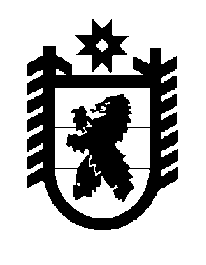 Российская Федерация Республика Карелия    ПРАВИТЕЛЬСТВО РЕСПУБЛИКИ КАРЕЛИЯПОСТАНОВЛЕНИЕот  17 мая 2018 года № 177-Пг. Петрозаводск О внесении изменения в постановление ПравительстваРеспублики Карелия от 20 июня 2014 года № 197-ППравительство Республики Карелия п о с т а н о в л я е т:Внести в государственную программу Республики Карелия «Развитие транспортной системы», утвержденную постановлением Правительства Республики Карелия от 20 июня 2014 года № 197-П «Об утверждении государственной программы Республики Карелия «Развитие транспортной системы» (Собрание законодательства Республики Карелия, 2014, № 6, ст. 1059; 2017, № 7, ст. 1367; Официальный интернет-портал правовой информации (www.pravo.gov.ru), 22 февраля 2018 года, 
№ 1000201802220012), изменение, изложив ее в следующей редакции:«Утверждена постановлениемПравительства Республики Карелияот 20 июня 2014 года № 197-П Государственная программа Республики Карелия«Развитие транспортной системы» ПАСПОРТгосударственной программы Республики Карелия«Развитие транспортной системы»3ПАСПОРТподпрограммы 1 «Региональная целевая программа «Развитиедорожного хозяйства Республики Карелия на период до 2015 года» (в 2014 – 2015 годах), «Развитие дорожного хозяйства» (в 2016 – 2020 годах)ПАСПОРТ подпрограммы 2 «Долгосрочная целевая программа «Повышение безопасности дорожного движения в Республике Карелия» на 2012 – 2015 годы» (в 2014 – 2015 годах), «Повышение безопасности дорожного движения» (в 2016 – 2020 годах)ПАСПОРТподпрограммы 3 «Развитие транспортного обслуживания населения»I. Приоритеты и цели государственной политики в сфере реализации государственной программы, основные цели и задачи государственной программыГосударственная политика Российской Федерации в сфере развития транспортной системы на долгосрочный период определена в  Концепции  долгосрочного социально-экономического развития Российской Федерации на период до 2020 года, утвержденной распоряжением Правительства Российской Федерации от 17 ноября 2008 года № 1662-р, в которой установлено, что для достижения цели создания условий для повышения конкурентоспособности экономики и качества жизни населения необходимо обеспечить:увеличение пропускной способности опорной транспортной сети, ликвидацию разрывов и узких мест, в том числе путем строительства и реконструкции федеральных и региональных автомобильных дорог, комплексного развития транспортных узлов, поэтапной реконструкции и технического перевооружения объектов авиатранспортной (наземной) инфраструктуры в региональных и местных аэропортах, обновления парка воздушных судов;транспортное обеспечение комплексного освоения и развития территорий;формирование и распространение новых транспортных технологий, обеспечивающих повышение качества и доступности транспортных услуг, в том числе при помощи современного информационно-технического оснащения и систем навигации транспортных узлов и коммуникаций;комплексную безопасность и устойчивость функционирования транспортной системы, в том числе путем повышения транспортной безопасности и безопасности дорожного движения.Кроме того, приоритеты государственной политики в сфере развития транспортной системы отражены в государственной программе Российской Федерации «Развитие транспортной системы», утвержденной постановлением Правительства Российской Федерации от 20 декабря 2017 года № 1596.Приоритеты государственной политики в сфере реализации государственной программы также определены в следующих стратегических документах Республики Карелия:Стратегии социально-экономического развития Республики Карелия 
до 2020 года, утвержденной постановлением Законодательного Собрания Республики Карелия от 24 июня 2010 года № 1755-IV ЗС;Концепции социально-экономического развития Республики Карелия на период до 2022 года, одобренной распоряжением Правительства Республики Карелия от 20 марта 2018 года № 227р-П.В Концепции социально-экономического развития Республики Карелия на период до 2022 года, одобренной распоряжением Правительства Республики Карелия от 20 марта 2018 года № 227р-П, основными целями развития транспорта на перспективу определены:удовлетворение спроса потребителей качественными услугами пассажирского и грузового транспорта;обеспечение транспортной доступности населенных пунктов и производственных объектов;обеспечение пользователям транспортной системы комфортных и безопасных условий движения.Исходя из приоритетов развития транспортной системы, с учетом существующих проблем сформированы цель и задачи государственной программы.Целью государственной программы является развитие безопасной и эффективной транспортной инфраструктуры, обеспечивающей транспортную доступность населенных пунктов и производственных объектов, повышение доступности транспортных услуг для населения в Республике Карелия.Для достижения цели государственной программы необходимо решение следующих приоритетных задач:развитие и совершенствование сети автомобильных дорог регионального или межмуниципального значения и местного значения, обеспечивающей безопасные и бесперебойные перевозки грузов и пассажиров, повышение мобильности населения, снижение транспортных издержек;создание в Республике Карелия условий для снижения количества погибших в результате дорожно-транспортных происшествий;обеспечение потребностей населения в транспортных услугах.Достижение цели государственной программы будет осуществляться путем решения трех задач в рамках отдельных подпрограмм.Решение задач подпрограмм будет достигаться путем реализации соответствующих основных мероприятий подпрограмм. Сведения о показателях (индикаторах) государственной программы, подпрограмм государственной программы, долгосрочных целевых программ и их значениях приведены в приложении 1 к государственной программе.Сведения о показателях (индикаторах) подпрограммы 1 государственной программы представлены в приложении 2 к государственной программе.Сведения о части показателей (индикаторов) государственной программы, подпрограмм государственной программы и их значениях 
на 2021 – 2022 годы приведены в приложении 3 к государственной программе.Информация об основных мероприятиях (мероприятиях), долгосрочных целевых программах, подпрограммах государственной программы представлена в приложении 4 к государственной программе.Сведения об основных мерах правового регулирования в сфере реализации государственной программы приведены в приложении 5 
к государственной программе.Финансовое обеспечение реализации государственной программы за счет средств бюджета Республики Карелия представлено в приложении 6 
к государственной программе.Финансовое обеспечение и прогнозная (справочная) оценка расходов бюджета Республики Карелия (с учетом средств федерального бюджета), бюджетов государственных внебюджетных фондов, бюджетов муниципальных образований и юридических лиц на реализацию целей государственной программы Республики Карелия приведены в приложении 7 к государственной программе.Сведения о показателях (индикаторах) в разрезе муниципальных образований представлены в приложении 8 к государственной программе.Финансовое обеспечение реализации отдельных мероприятий подпрограммы 1 «Развитие дорожного хозяйства» государственной программы на 2021 – 2022 годы приведено в приложении 9 к государственной программе.Форма отчета о достижении целевых показателей программы субъекта Российской Федерации – государственной программы Республики Карелия «Развитие транспортной системы» в сфере дорожного хозяйства за отчетный год приведена в приложении 10 к государственной программе.Форма отчета о расходах на реализацию программы субъекта Российской Федерации – государственной программы Республики Карелия «Развитие транспортной системы» за счет средств Федерального дорожного фонда, Дорожного фонда Республики Карелия и муниципальных дорожных фондов за отчетный год представлена в приложении 11 к государственной программе.Сведения об объемах ввода в эксплуатацию после строительства и реконструкции автомобильных дорог общего пользования регионального или межмуниципального значения и местного значения в период 
2003 – 2012 годов приведены в приложении 12 к государственной программе.Перечень бюджетных инвестиций в объекты государственной и муниципальной собственности представлен в приложении 13 
к государственной программе.Сведения о проектах, направленных на развитие и увеличение пропускной способности сети автомобильных дорог общего пользования регионального или межмуниципального значения и осуществляемых в рамках государственной программы, приведены в приложении 14 к государственной программе.Сведения о привлечении средств муниципальных дорожных фондов 
к реализации государственной программы представлены в приложении 15 
к государственной программе. II. Методика расчета и условия предоставления субсидий из бюджета Республики Карелия местным бюджетам на реализацию муниципальных программ, направленных на достижение целей, соответствующих целям государственной программы 1. В рамках государственной программы предусмотрено выделение субсидий местным бюджетам из бюджета Республики Карелия на реализацию мероприятий государственной программы «Развитие транспортной системы» (далее – субсидии), распределяемых между бюджетами муниципальных образований, в целях софинансирования расходных обязательств муниципальных образований в Республике Карелия, связанных с:проектированием, ремонтом и содержанием автомобильных дорог общего пользования местного значения;строительством и реконструкцией объектов муниципальной собственности.2. Общий объем субсидии бюджету соответствующего (i) муниципального образования распределяется по формуле: Сдорi  = Сдор1i + Сдор2i, где:Сдорi   – общий объем субсидии бюджету соответствующего (i) муниципального образования;Сдор1i – объем субсидий бюджету соответствующего (i) муниципального образования на софинансирование расходных обязательств, связанных с проектированием, ремонтом и содержанием автомобильных дорог общего пользования местного значения (объем субсидий бюджету соответствующего (i) городского округа или сумма объемов субсидий бюджетам городских и сельских поселений, входящих в состав соответствующего (i) муниципального района);Сдор2i – объем субсидий бюджету соответствующего (i) муниципального образования на софинансирование расходных обязательств, связанных со строительством и реконструкцией объектов муниципальной собственности (объем субсидий бюджету соответствующего (i) городского округа или сумма объемов субсидий бюджетам городских и сельских поселений, входящих в состав соответствующего (i) муниципального района).3. Субсидии на софинансирование расходных обязательств, связанных с проектированием, ремонтом и содержанием автомобильных дорог общего  пользования местного значения, предоставляются бюджетам муниципальных образований в рамках реализации мероприятий подпрограммы 1 по осуществлению дорожной деятельности в отношении автомобильных дорог общего пользования местного значения.Распределение субсидий на софинансирование расходных обязательств, связанных с ремонтом  и содержанием автомобильных дорог общего пользования местного значения (далее в настоящем пункте – субсидии),  между бюджетами муниципальных образований осуществляется по следующей методике:Сдорi  = Сдор х Si / S х Kн, где:Сдорi   – объем субсидий бюджету соответствующего (i) муниципального образования на софинансирование расходных обязательств, связанных с проектированием, ремонтом и содержанием автомобильных дорог общего пользования местного значения (объем субсидий бюджету соответствующего (i) городского округа или сумма объемов субсидий бюджетам городских и сельских поселений, входящих в состав соответствующего (i) муниципального района); Сдор – общий объем субсидий бюджетам муниципальных образований, утвержденный законом Республики Карелия о бюджете Республики Карелия на очередной финансовый год и плановый период;Si – протяженность автомобильных дорог общего пользования местного значения соответствующего (i) городского округа или общая протяженность автомобильных дорог общего пользования местного значения городских и сельских поселений, входящих в состав соответствующего (i) муниципального района;S – общая протяженность автомобильных дорог общего пользования местного значения в Республике Карелия;Kн – коэффициент, учитывающий нагрузку на автомобильные дороги, для соответствующего муниципального района (городского округа).Kн рассчитывается по следующей формуле:Kн = (Насi / Нас) / (Si / S), где:Насi – численность постоянного населения соответствующего (i) муниципального района (городского округа);Нас – численность постоянного населения Республики Карелия.Кн применяется в случае, если его значение превышает 1,5.В случае если значение Кн превышает 3, то для расчета применяется следующая формула:Кн = Кср х 2,где:Кср   – средний коэффициент по муниципальным районам (городским округам), для которых значение Кн составляет от 1,5 до 3, определяемый по формуле:Кср = SUM (Кн1i + Кн2i + …Кнni) / n, где:Кн1i, Кн2i ... Кнi – значение коэффициента, учитывающего нагрузку на автомобильные дороги, для соответствующего (i) муниципального района (городского округа), для которого значение  Кн составляет от 1,5 до 3; n – количество муниципальных районов (городских округов), для которых значение Кн составляет от 1,5 до 3.Распределение субсидии между бюджетами городских и сельских поселений, входящих в состав муниципального района, осуществляется в соответствии со сводным перечнем объектов проектирования, ремонта и содержания автомобильных дорог общего пользования местного значения, финансируемых с использованием средств субсидий, формируемым Министерством по дорожному хозяйству, транспорту и связи Республики Карелия в установленном им порядке с учетом общественного мнения, при пообъектном распределении данных субсидий. Условием предоставления  субсидии бюджету муниципального района является включение в соглашение между главным распорядителем средств бюджета Республики Карелия и органом местного самоуправления муниципального образования о предоставлении субсидии обязательства органов местного самоуправления муниципального образования по предоставлению бюджетам городских и сельских поселений, входящих в состав муниципального района, межбюджетных трансфертов на софинансирование расходных обязательств городских и сельских поселений по осуществлению дорожной деятельности в отношении автомобильных дорог общего пользования местного значения в соответствии со сводным перечнем объектов проектирования, ремонта и содержания автомобильных дорог общего пользования местного значения, финансируемых с использованием средств субсидий.Распределение субсидии на софинансирование расходных обязательств, связанных с проектированием автомобильных дорог общего значения, осуществляется между бюджетами муниципальных образований в соответствии с адресной инвестиционной программой Республики Карелия на соответствующий год.4. Распределение субсидии на софинансирование расходных обязательств, связанных со строительством и реконструкцией объектов муниципальной собственности, осуществляется между бюджетами муниципальных образований  в соответствии с мероприятиями федеральной целевой программы «Развитие Республики Карелия на период до 2020 года».Общий объем субсидии бюджету соответствующего  (i) муниципального образования определяется законом о бюджете.Приложение 1к государственной программеСведения о показателях (индикаторах) государственной программы, подпрограмм государственной программы, долгосрочных целевых программ и их значениях1 Показатели (индикаторы) включены справочно во исполнение Методических рекомендаций по разработке (корректировке) региональных программ субъектов Российской Федерации в сфере дорожного хозяйства, разработанных Министерством транспорта Российской Федерации.2 В 2014 году автомобильная дорога Вологда – Медвежьегорск (242 км) передана в федеральную собственность, в 2015 году автомобильные дороги «Подъезд к  г. Петрозаводску» и «Подъезд к аэропорту «Петрозаводск» также переданы в федеральную собственность (14 км). 3 Достижение данных показателей обеспечивается путем субсидирования из бюджета Республики Карелия осуществления пассажирских перевозок железнодорожным транспортом. Существенное снижение с 2015 года показателя  «количество пригородных маршрутов перевозки пассажиров железнодорожным транспортом»  компенсируется увеличением с 2015 года показателя «количество регулярных автобусных маршрутов в пригородном и межмуниципальном сообщении».4 Достижение данных показателей обеспечивается за счет субсидирования из бюджета Республики Карелия осуществления пассажирских перевозок.Приложение 2 к государственной программеСведения о показателях (индикаторах) подпрограммы 1 государственной программы11 Сведения включены справочно во исполнение Методических рекомендаций по разработке (корректировке) региональных программ субъектов Российской Федерации в сфере дорожного хозяйства, разработанных Министерством транспорта Российской Федерации, объемы средств муниципальных дорожных фондов в финансовом обеспечении государственной программы не учитываются.Приложение 3к государственной программеСведения о части показателей (индикаторов) государственной программы, подпрограмм государственной программы 
и их значениях на 2021 – 2022 годы1Приложение 4к государственной программеИнформация об основных мероприятиях (мероприятиях), долгосрочных целевых программах, подпрограммах государственной программыПриложение 5к государственной программеСведения об основных мерах правового регулирования в сфере реализации государственной программыПриложение 6к государственной программеФинансовое обеспечение реализации государственной программыза счет средств бюджета Республики Карелия 1 Финансовое обеспечение реализации мероприятия «Реализация мероприятий по обеспечению дорожной деятельности (строительство путепровода через железнодорожные пути в створе ул. Гоголя, г. Петрозаводск (0,9 км/345 пог. м)» не учитывает планируемые к поступлению из федерального бюджета средства на реализацию мероприятий по достижению целевых показателей региональных программ в сфере дорожного хозяйства, предусматривающих мероприятия по строительству, реконструкции, капитальному ремонту и ремонту уникальных искусственных дорожных сооружений, в 2016 году в сумме 500 000,00 тыс. рублей.2 В том числе мероприятия по устройству пешеходных переходов, в том числе в непосредственной близости от детских образовательных учреждений, по разработке проектов организации дорожного движения для автомобильных дорог регионального или межмуниципального значения.Приложение 7к государственной программеФинансовое обеспечение и прогнозная (справочная) оценка расходов бюджета Республики Карелия (с учетом средств федерального бюджета), бюджетов государственных внебюджетных фондов, бюджетов муниципальных образований и юридических лиц на реализацию целей государственной программы Республики Карелия 691  Финансовое обеспечение реализации мероприятия «Реализация мероприятий по обеспечению дорожной деятельности «Строительство путепровода через железнодорожные пути в створе ул. Гоголя г. Петрозаводск (0,9 км/345 пог. м)» не учитывает планируемые к поступлению из федерального бюджета средства на реализацию мероприятий по достижению целевых показателей региональных программ в сфере дорожного хозяйства, предусматривающих мероприятия по строительству, реконструкции, капитальному ремонту и ремонту уникальных искусственных дорожных сооружений, в 2016 году в сумме 500 000,00 тыс. рублей, 
а также  софинансирование указанного мероприятия за счет средств бюджета Петрозаводского городского округа в размере 55 000,0 тыс. рублей.Приложение 8к государственной программеСведения о показателях (индикаторах) в разрезе муниципальных образований                              Приложение 9к государственной программеФинансовое обеспечение реализации отдельных мероприятий подпрограммы 1 «Развитие дорожного хозяйства» государственной программы на 2021 – 2022 годы11Сведения включены справочно во исполнение Методических рекомендаций по разработке (корректировке) региональных программ субъектов Российской Федерации в сфере дорожного хозяйства, разработанных Министерством транспорта Российской Федерации.2 Представленные расходы подлежат ежегодному уточнению при формировании бюджета Республики Карелия на очередной финансовый год и плановый период. Приложение 10к государственной программеФорма отчетао достижении целевых показателей программы субъекта Российской Федерации –государственной программы Республики Карелия «Развитие транспортной системы» в сфере дорожного хозяйства1 за отчетный год1 Форма отчета включена во исполнение Методических рекомендаций по разработке (корректировке) региональных программ субъектов Российской Федерации в сфере дорожного хозяйства, разработанных Министерством транспорта Российской Федерации.Приложение 11к государственной программеФорма отчетао расходах на реализацию программы субъекта Российской Федерации –государственной программы Республики Карелия «Развитие транспортной системы» за счет средств Федерального дорожного фонда, Дорожного фонда Республики Карелия и муниципальных дорожных фондов за отчетный год (тыс. руб.)11Форма отчета включена во исполнение Методических рекомендаций по разработке (корректировке) региональных программ субъектов Российской Федерации в сфере дорожного хозяйства, разработанных Министерством транспорта Российской Федерации.2Указывается объем средств муниципальных дорожных фондов без учета межбюджетных трансфертов.Приложение 12к государственной программеСведения об объемах ввода в эксплуатацию после строительства и реконструкции автомобильных дорог общего пользования регионального или межмуниципального значения и местного значения в период 2003 – 2012 годов11 Сведения включены справочно во исполнение Методических рекомендаций по разработке (корректировке) региональных программ субъектов Российской Федерации в сфере дорожного хозяйства, разработанных Министерством транспорта Российской Федерации.Приложение 13к государственной программеПеречень бюджетных инвестиций в объекты государственной и муниципальной собственности11 Сведения включены справочно во исполнение Методических рекомендаций по разработке (корректировке) региональных программ субъектов Российской Федерации в сфере дорожного хозяйства, разработанных Министерством транспорта Российской Федерации.2Финансовое обеспечение реализации государственной программы не учитывает планируемое предоставление субсидий из федерального бюджета в размере 3 560 428,7 тыс. рублей в 2016 – 2020 годах на реализацию данных мероприятий. Также финансовое обеспечение реализации государственной программы не учитывает расходы на строительство путепровода через железнодорожные пути в створе ул. Гоголя, г. Петрозаводск (0,9 км/345 пог. м) за счет средств бюджета Петрозаводского городского округа в размере 55000,0 тыс. рублей.3Финансовое обеспечение реализации государственной программы не учитывает расходы за счет средств бюджета Республики Карелия в сумме 12900,0 тыс. рублей на реализацию указанных мероприятий.4 С учетом изменений в федеральную целевую программу «Развитие Республики Карелия на период до 2020 года». Приложение 14к государственной программеСведения о проектах, направленных на развитие и увеличение пропускной способности сети автомобильных дорог общего пользования регионального или межмуниципального значения и осуществляемых в рамках государственной программы11 Сведения включены справочно во исполнение Методических рекомендаций по разработке (корректировке) региональных программ субъектов Российской Федерации в сфере дорожного хозяйства, разработанных Министерством транспорта Российской Федерации.По пункту 4 ведется работа по привлечению средств из федерального бюджета в целях решения вопроса о завершении работ и вводе объектов в эксплуатацию.
В случае выделения средств из федерального бюджета на реализацию объектов будут внесены изменения в Адресную инвестиционную программу Республики Карелия на 2017 год.  Пункты 7, 8, 9 и 17 включены в состав мероприятия «Строительство капитальных искусственных сооружений взамен существующих деревянных мостов на сети автомобильных дорог общего пользования регионального или межмуниципального значения Республики Карелия 
(12 единиц/288,2 пог. м)» федеральной целевой программы «Развитие Республики Карелия на период до 2020 года», утвержденной постановлением Правительства Российской Федерации от 9 июня 2015 года № 570. Реконструкцию объектов, включенных в пункты  9 и 10, планируется осуществить за счет иных межбюджетных трансфертов из федерального бюджета.  
В случае выделения указанных средств из федерального бюджета соответствующие изменения будут внесены в Адресную инвестиционную программу Республики Карелия на 2018 год и на плановый период 2019 и 2020 годов.Приложение 15к государственной программеСведения о привлечении средств муниципальных дорожных фондов к реализации государственной программы11 Сведения включены во исполнение Методических рекомендаций по разработке (корректировке) региональных программ субъектов Российской Федерации в сфере дорожного хозяйства, разработанных Министерством транспорта Российской Федерации. Сведения включены справочно, объемы средств муниципальных дорожных фондов не учитываются в финансовом обеспечении государственной программы, за исключением 356 862,09 тыс. рублей, учтенных в финансовом обеспечении реализации государственной программы как средства бюджетов муниципальных образований в объеме, требуемом для выполнения условий о софинансировании предоставления субсидий из Дорожного фонда Республики Карелия бюджетам муниципальных образований на выполнение 
в 2015 – 2020 годах мероприятий, предусмотренных подпрограммами 1 и 2 государственной программы, в отношении автомобильных дорог общего пользования местного значения.».                                 Глава                       Республики Карелия 					                                                                         А.О. ПарфенчиковОтветственный исполнительгосударственной программы   Министерство по дорожному хозяйству, транспорту и связи Республики Карелия Соисполнители государственной программыотсутствуютУчастники государственной программыМинистерство образования Республики Карелия,Государственный комитет Республики Карелия по обеспечению жизнедеятельности и безопасности населения,Министерство строительства, жилищно-коммунального хозяйства и энергетики Республики КарелияЦель государственной программы  развитие безопасной и эффективной транспортной инфраструктуры, обеспечивающей транспортную доступность населенных пунктов и производственных объектов, повышение доступности транспортных услуг для населения Республики КарелияПодпрограммы государственной программыподпрограмма 1 «Региональная целевая программа «Развитие дорожного хозяйства Республики Карелия 
на период до 2015 года» (в 2014 – 2015 годах), 
«Развитие дорожного хозяйства» (в 2016 – 2020 годах);подпрограмма 2 «Долгосрочная целевая программа «Повышение безопасности дорожного движения 
в Республике Карелия» на 2012 – 2015 годы» 
(в 2014 – 2015 годах), «Повышение безопасности дорожного движения» (в 2016 – 2020 годах);подпрограмма 3 «Развитие транспортного обслуживания населения» Этапы и сроки реализации         
государственной программы   2014 – 2020 годы, этапы не выделяютсяОбъем финансового обеспечения    государственной программы Ожидаемые конечные результаты реализациигосударственной программы1) увеличение плотности сети автомобильных дорог общего пользования регионального или межмуниципального значения и местного значения, соответствующих нормативным требованиям к транспортно-эксплуатационным показателям, 
к концу 2020 года по сравнению с 2012 годом на 4,68 м 
на кв. км, или на 35 процентов;2) сокращение числа погибших в результате дорожно-транспортных происшествий за год к 2020 году по сравнению 
с 2012 годом на 27,3 процента;3) количество пассажиров, перевезенных всеми видами транспорта за период реализации государственной программы, – 72470,7 тыс. человек;4) рост количества пассажиров, перевезенных за год всеми видами транспорта, к 2020 году по сравнению с 2012 годом 
на 5 процентовОтветственный исполнитель подпрограммы   Министерство по дорожному хозяйству, транспорту и связи Республики КарелияУчастники подпрограммыотсутствуютЦель подпрограммы  развитие и совершенствование сети автомобильных дорог общего пользования регионального или межмуниципального значения и местного значения, обеспечивающей безопасные и бесперебойные перевозки грузов и пассажиров, повышение мобильности населения, снижение транспортных издержекЗадачи подпрограммы  1) повышение показателей транспортно-эксплуатационного состояния автомобильных дорог общего пользования регионального или межмуниципального значения и местного значения, выявление нарушений Правил дорожного движения Российской Федерации;2) сокращение протяженности автомобильных дорог и количества искусственных сооружений на автомобильных дорогах общего пользования регионального или межмуниципального значения и местного значения, находящихся в неудовлетворительном состоянииЭтапы и сроки реализацииподпрограммы2014 – 2020 годы, этапы не выделяютсяОбъем финансового обеспеченияподпрограммыОжидаемые конечные результатыреализации подпрограммыснижение доли протяженности автомобильных дорог общего пользования регионального или межмуниципального значения, не отвечающих нормативным требованиям, в общей протяженности автомобильных дорог общего пользования регионального или межмуниципального значения к концу 
2020 года до 61 процента, или, по сравнению с 2012 годом, 
на 12 процентных пунктов;увеличение доли протяженности автомобильных дорог общего пользования регионального или межмуниципального значения и местного значения, соответствующих нормативным требованиям к транспортно-эксплуатационным показателям, 
к концу 2020 года до 34%, или, по сравнению с 2012 годом, 
на 12 процентных пунктов;увеличение протяженности автомобильных дорог общего пользования регионального или межмуниципального значения, соответствующих нормативным требованиям к транспортно-эксплуатационным показателям, к концу 2020 года 
до 2562 км;увеличение протяженности автомобильных дорог общего пользования регионального или межмуниципального значения, соответствующих нормативным требованиям к транспортно-эксплуатационным показателям, к концу 2020 года по сравнению с 2012 годом на 728 км, или на 40 процентовОтветственный исполнитель подпрограммы   Министерство по дорожному хозяйству, транспорту и связи Республики КарелияУчастники подпрограммыМинистерство образования Республики Карелия,Государственный комитет Республики Карелия по обеспечению жизнедеятельности и безопасности населенияЦель подпрограммы  создание в Республике Карелия условий для снижения количества погибших в результате дорожно-транспортных происшествийЗадачи подпрограммы  1) совершенствование организации дорожного движения и повышение эффективности  оказания помощи лицам, пострадавшим в результате дорожно-транспортных происшествий;2) повышение безопасности дорожного движенияЭтапы и сроки реализацииподпрограммы2014 – 2020 годы, этапы не выделяютсяОбъем финансового обеспеченияподпрограммыОжидаемые конечные результатыреализации подпрограммы1) сокращение числа погибших в результате дорожно-транспортных происшествий за год к 2020 году до 80 человек, или, по сравнению с 2012 годом, на 27,3 процента;2) снижение социального риска (числа погибших в результате дорожно-транспортных происшествий за год на 100 тыс. человек населения) к 2020 году до 13,8 человека на 100 человек населения, или, по сравнению с 2012 годом, на 20 процентов;3) снижение транспортного риска (числа погибших в результате дорожно-транспортных    происшествий    за    год     на 10 тыс. транспортных средств, зарегистрированных в Республике Карелия) к 2020 году до 3,49 человека на 10 тыс. транспортных средств, или, по сравнению с 2012 годом, на 20 процентов;4) снижение общего количества дорожно-транспортных происшествий к концу 2020 года на 20 процентов по сравнению 
с 2016 годомОтветственный исполнитель подпрограммы   Министерство по дорожному хозяйству, транспорту и связи Республики КарелияУчастник подпрограммыМинистерство строительства, жилищно-коммунального хозяйства и энергетики Республики КарелияЦель подпрограммы развитие транспортного обслуживания населения в пригородном и межмуниципальном сообщенииЗадачи подпрограммы  1) обеспечение транспортного обслуживания населения по сформированным маршрутам;2) обеспечение функционирования и развития аэропортов и (или) аэродромов гражданской авиации, находящихся в собственности Республики Карелия;3) развитие и оптимизация сети маршрутов в пригородном и межмуниципальном сообщенииЭтапы и сроки реализацииподпрограммы2014 – 2020 годы, этапы не выделяютсяОбъем финансового обеспеченияподпрограммыОжидаемые конечные результатыреализации подпрограммы1) рост количества регулярных маршрутов всех видов транспорта пригородного и межмуниципального сообщения к 2020 году до 160 единиц;2) рост количества регулярных маршрутов всех видов транспорта пригородного и межмуниципального сообщения к 2020 году по сравнению с 2012 годом на 10 процентов№ 
п/пНаименованиецели (задачи)Целевойиндикатор               (показатель результата)(наименование)Единицаизмере-нияЕдиницаизмере-нияЗначения индикаторов (показателей)Значения индикаторов (показателей)Значения индикаторов (показателей)Значения индикаторов (показателей)Значения индикаторов (показателей)Значения индикаторов (показателей)Значения индикаторов (показателей)Значения индикаторов (показателей)Значения индикаторов (показателей)Значения индикаторов (показателей)Значения индикаторов (показателей)Значения индикаторов (показателей)Значения индикаторов (показателей)Значения индикаторов (показателей)Значения индикаторов (показателей)Значения индикаторов (показателей)Отношение значения показателя последнего года реали-зации про-граммы к отчетному№ 
п/пНаименованиецели (задачи)Целевойиндикатор               (показатель результата)(наименование)Единицаизмере-нияЕдиницаизмере-ния2012
год2012
год2013
год2013
год2014
год2014
год2015
год2015
год2016
год2016
год2017
год2017
год2018
год2018
год2019
год2020
годОтношение значения показателя последнего года реали-зации про-граммы к отчетному1233445566778899101011121314Государственная программа Республики Карелия «Развитие транспортной системы» Государственная программа Республики Карелия «Развитие транспортной системы» Государственная программа Республики Карелия «Развитие транспортной системы» Государственная программа Республики Карелия «Развитие транспортной системы» Государственная программа Республики Карелия «Развитие транспортной системы» Государственная программа Республики Карелия «Развитие транспортной системы» Государственная программа Республики Карелия «Развитие транспортной системы» Государственная программа Республики Карелия «Развитие транспортной системы» Государственная программа Республики Карелия «Развитие транспортной системы» Государственная программа Республики Карелия «Развитие транспортной системы» Государственная программа Республики Карелия «Развитие транспортной системы» Государственная программа Республики Карелия «Развитие транспортной системы» Государственная программа Республики Карелия «Развитие транспортной системы» Государственная программа Республики Карелия «Развитие транспортной системы» Государственная программа Республики Карелия «Развитие транспортной системы» Государственная программа Республики Карелия «Развитие транспортной системы» Государственная программа Республики Карелия «Развитие транспортной системы» Государственная программа Республики Карелия «Развитие транспортной системы» Государственная программа Республики Карелия «Развитие транспортной системы» Государственная программа Республики Карелия «Развитие транспортной системы» Государственная программа Республики Карелия «Развитие транспортной системы» Государственная программа Республики Карелия «Развитие транспортной системы» 1.0.0.0.1.Цель. Развитие безопасной и эффективной транспортной инфраструктуры, обеспечивающей транспортную доступность населенных пунктов и произ-водственных объектов, повы-шение доступности транспортных услуг для населе-ния Республики Карелияплотность сети автомо-бильных дорог общего пользования региональ-ного или межмуници-пального значения и местного значения, соответствующих нормативным требова-ниям к транспортно-эксплуатационным показателям м на кв. кмм на кв. км13,2413,2413,2613,2613,8013,8013,9513,9514,3114,3115,0915,0915,8515,8516,7917,921,35(4,68 м на кв. км)122345678910111213141.0.0.0.2.протяженность автомо-бильных дорог общего пользования региональ-ного или межмуници-пального значения1км6751,06755,06757,026499,026499,06530,36568,16568,16568,1x1.0.0.0.3.протяженность автомобильных дорог общего пользования местного значения1протяженность автомобильных дорог общего пользования местного значения1км2279,42713,62833,82860,02880,02900,02920,02940,02960,0x1.0.0.0.4.общая протяженность автомобильных дорог общего пользования регионального или межмуниципального значения и местного значения1общая протяженность автомобильных дорог общего пользования регионального или межмуниципального значения и местного значения1км9030,49468,69590,829375,09379,029430,39488,19508,19528,1x1.0.0.0.5.прирост протяженности автомобильных дорог общего пользования регионального или межмуниципального значения в результате строительства новых автомобильных дорог1прирост протяженности автомобильных дорог общего пользования регионального или межмуниципального значения в результате строительства новых автомобильных дорог1км0,00,00,00,00,00,0037,80,00,0x(всего 37,8 км)1.0.0.0.6.прирост протяженности автомобильных дорог общего пользования местного значения в результате строительства новых автомобильных дорог1прирост протяженности автомобильных дорог общего пользования местного значения в результате строительства новых автомобильных дорог1км0,00,00,00,00,00,00,00,00,0x(всего 0,0 км)1.0.0.0.7.общий прирост протя-женности автомобильных дорог общего пользова-ния регионального или межмуниципального значения и местного значения в результате строительства новых автомобильных дорог1общий прирост протя-женности автомобильных дорог общего пользова-ния регионального или межмуниципального значения и местного значения в результате строительства новых автомобильных дорог1км0,00,00,00,00,00,037,80,00,0x(всего 37,8 км)1.0.0.0.8.прирост протяженности автомобильных дорог общего пользования регионального или межмуниципального значения, соответствую-щих нормативным требо-ваниям к транспортно-эксплуатационным показателям, в результате реконструкции автомо-бильных дорог1км0,00,00,028,20,09,00,07,053,5x(всего 97,7 км)x(всего 97,7 км)1.0.0.0.9.прирост протяженности автомобильных дорог общего пользования местного значения, соответствующих нормативным требованиям к транспортно-эксплуата-ционным показателям, в результате реконструкции автомобильных дорог1км0,00,00,00,00,00,00,00,00,0x(всего 0,0 км)x(всего 0,0 км)1.0.0.0.10.общий прирост протяжен-ности автомобильных дорог общего пользова-ния регионального или межмуниципального значения и местного значения, соответствую-щих нормативным требованиям к транспортно-эксплуата-ционным показателям, в результате реконструкции автомобильных дорог1км0,00,00,028,20,09,00,07,053,5x(всего 97,7 км)x(всего 97,7 км)1.0.0.0.11.прирост протяженности автомобильных дорог общего пользования регионального или межмуниципального значения, соответствую-щих нормативным требованиям к транспортно-эксплуата-ционным показателям, в результате капитального ремонта и ремонта автомобильных дорог1км70,065,050,00,040,049,00,041,095,0х(всего  410 км)х(всего  410 км)1.0.0.0.12.прирост протяженности автомобильных дорог общего пользования местного значения, соответствующих нормативным требова-ниям к транспортно-эксплуатационным показателям, в результате капитального ремонта и ремонта автомобильных дорог1км95,7126,940,631,030,030,030,030,030,0х(всего 221,6 км)х(всего 221,6 км)1.0.0.0.13.общий прирост протяжен-ности автомобильных дорог общего пользова-ния регионального или межмуниципального значения и местного значения, соответствую-щих нормативным требованиям к транспортно-эксплуата-ционным показателям, в результате капитального ремонта и ремонта автомобильных дорог1км165,7191,990,631,070,079,030,0710,0125,0х(всего 631,6 км)х(всего 631,6 км)1.0.0.0.14.сокращение числа погибших в результате дорожно-транспортных происшествий за год про-центов к уров-ню пре-дыду-щего года1079996979797979796xx1.0.0.0.15.количество пассажиров, перевезенных всеми видами транспорта  за период реализации госу-дарственной программытыс.чело-век10027,210097,410168,110229,110290,510352,210414,310476,810539,71,051,051.0.0.0.16.рост количества пасса-жиров, перевезенных за год всеми видами транспорта про-центов к уров-ню пре-дыду-щего года146,2100,7100,7100,6100,6100,6100,6100,6100,6xxПодпрограмма 1 «Региональная целевая программа «Развитие дорожного хозяйства Республики Карелия на период до 2015 года» (в 2014 – 2015 годах), «Развитие дорожного хозяйства» (в 2016 – 2020 годах)Подпрограмма 1 «Региональная целевая программа «Развитие дорожного хозяйства Республики Карелия на период до 2015 года» (в 2014 – 2015 годах), «Развитие дорожного хозяйства» (в 2016 – 2020 годах)Подпрограмма 1 «Региональная целевая программа «Развитие дорожного хозяйства Республики Карелия на период до 2015 года» (в 2014 – 2015 годах), «Развитие дорожного хозяйства» (в 2016 – 2020 годах)Подпрограмма 1 «Региональная целевая программа «Развитие дорожного хозяйства Республики Карелия на период до 2015 года» (в 2014 – 2015 годах), «Развитие дорожного хозяйства» (в 2016 – 2020 годах)Подпрограмма 1 «Региональная целевая программа «Развитие дорожного хозяйства Республики Карелия на период до 2015 года» (в 2014 – 2015 годах), «Развитие дорожного хозяйства» (в 2016 – 2020 годах)Подпрограмма 1 «Региональная целевая программа «Развитие дорожного хозяйства Республики Карелия на период до 2015 года» (в 2014 – 2015 годах), «Развитие дорожного хозяйства» (в 2016 – 2020 годах)Подпрограмма 1 «Региональная целевая программа «Развитие дорожного хозяйства Республики Карелия на период до 2015 года» (в 2014 – 2015 годах), «Развитие дорожного хозяйства» (в 2016 – 2020 годах)Подпрограмма 1 «Региональная целевая программа «Развитие дорожного хозяйства Республики Карелия на период до 2015 года» (в 2014 – 2015 годах), «Развитие дорожного хозяйства» (в 2016 – 2020 годах)Подпрограмма 1 «Региональная целевая программа «Развитие дорожного хозяйства Республики Карелия на период до 2015 года» (в 2014 – 2015 годах), «Развитие дорожного хозяйства» (в 2016 – 2020 годах)Подпрограмма 1 «Региональная целевая программа «Развитие дорожного хозяйства Республики Карелия на период до 2015 года» (в 2014 – 2015 годах), «Развитие дорожного хозяйства» (в 2016 – 2020 годах)Подпрограмма 1 «Региональная целевая программа «Развитие дорожного хозяйства Республики Карелия на период до 2015 года» (в 2014 – 2015 годах), «Развитие дорожного хозяйства» (в 2016 – 2020 годах)Подпрограмма 1 «Региональная целевая программа «Развитие дорожного хозяйства Республики Карелия на период до 2015 года» (в 2014 – 2015 годах), «Развитие дорожного хозяйства» (в 2016 – 2020 годах)Подпрограмма 1 «Региональная целевая программа «Развитие дорожного хозяйства Республики Карелия на период до 2015 года» (в 2014 – 2015 годах), «Развитие дорожного хозяйства» (в 2016 – 2020 годах)Подпрограмма 1 «Региональная целевая программа «Развитие дорожного хозяйства Республики Карелия на период до 2015 года» (в 2014 – 2015 годах), «Развитие дорожного хозяйства» (в 2016 – 2020 годах)Подпрограмма 1 «Региональная целевая программа «Развитие дорожного хозяйства Республики Карелия на период до 2015 года» (в 2014 – 2015 годах), «Развитие дорожного хозяйства» (в 2016 – 2020 годах)Подпрограмма 1 «Региональная целевая программа «Развитие дорожного хозяйства Республики Карелия на период до 2015 года» (в 2014 – 2015 годах), «Развитие дорожного хозяйства» (в 2016 – 2020 годах)1.1.1.0.1.Цель. Развитие и совершенствова-ние сети автомо-бильных дорог общего пользова-ния регионального или межмуници-пального значения и местного значе-ния, обеспечиваю-щей безопасные и бесперебойные перевозки грузов и пассажиров, повышение мобильности населения, снижение транспортных издержекЦель. Развитие и совершенствова-ние сети автомо-бильных дорог общего пользова-ния регионального или межмуници-пального значения и местного значе-ния, обеспечиваю-щей безопасные и бесперебойные перевозки грузов и пассажиров, повышение мобильности населения, снижение транспортных издержекдоля протяженности автомобильных дорог общего пользования регионального или межмуниципального значения, не отвечающих нормативным требова-ниям, в общей протяжен-ности автомобильных дорог общего пользова-ния регионального или межмуниципального значенияпро-центов73,073,071,071,070,068,066,064,061,0–12  
процент-ных
пунктов–12  
процент-ных
пунктов1.1.1.0.2.Цель. Развитие и совершенствова-ние сети автомо-бильных дорог общего пользова-ния регионального или межмуници-пального значения и местного значе-ния, обеспечиваю-щей безопасные и бесперебойные перевозки грузов и пассажиров, повышение мобильности населения, снижение транспортных издержекЦель. Развитие и совершенствова-ние сети автомо-бильных дорог общего пользова-ния регионального или межмуници-пального значения и местного значе-ния, обеспечиваю-щей безопасные и бесперебойные перевозки грузов и пассажиров, повышение мобильности населения, снижение транспортных издержекдоля протяженности автомобильных дорог общего пользования регионального или межмуниципального значения и местного значения, соответствую-щих нормативным требованиям к транспортно-эксплуата-ционным показателямпро-центов262526272729303234хх1.1.1.0.3.Цель. Развитие и совершенствова-ние сети автомо-бильных дорог общего пользова-ния регионального или межмуници-пального значения и местного значе-ния, обеспечиваю-щей безопасные и бесперебойные перевозки грузов и пассажиров, повышение мобильности населения, снижение транспортных издержекЦель. Развитие и совершенствова-ние сети автомо-бильных дорог общего пользова-ния регионального или межмуници-пального значения и местного значе-ния, обеспечиваю-щей безопасные и бесперебойные перевозки грузов и пассажиров, повышение мобильности населения, снижение транспортных издержекпротяженность автомо-бильных дорог общего пользования региональ-ного или межмуници-пального значения, соответствующих нормативным требова-ниям к транспортно-эксплуатационным показателямкм18241824188921889195020902223236525621,40(+ 728 км)1,40(+ 728 км)1.1.1.0.4.увеличение протяжен-ности автомобильных дорог общего пользова-ния регионального или межмуниципального значения, соответствую-щих нормативным требованиям к транспортно-эксплуата-ционным показателямпро-центов к уров-ню пре-дыду-щего годаx100,0103,52100,0103,2107,2106,8105,9108,3xx1.1.1.1.1.Задача 1. Повышение показателей транспортно-эксплуатацион-ного состояния автомобильных дорог общего пользования регионального или межмуниципаль-ного значения и местного значения, выявление нарушений Правил дорожного движения Российской ФедерацииЗадача 1. Повышение показателей транспортно-эксплуатацион-ного состояния автомобильных дорог общего пользования регионального или межмуниципаль-ного значения и местного значения, выявление нарушений Правил дорожного движения Российской Федерациипротяженность отремон-тированных автомо-бильных дорог общего пользования региональ-ного или межмуници-пального значениякм7065500404904195x(всего 410 км)x(всего 410 км)1.1.1.1.2.Задача 1. Повышение показателей транспортно-эксплуатацион-ного состояния автомобильных дорог общего пользования регионального или межмуниципаль-ного значения и местного значения, выявление нарушений Правил дорожного движения Российской ФедерацииЗадача 1. Повышение показателей транспортно-эксплуатацион-ного состояния автомобильных дорог общего пользования регионального или межмуниципаль-ного значения и местного значения, выявление нарушений Правил дорожного движения Российской Федерацииколичество водопропуск-ных труб, расположенных на автомобильных доро-гах общего пользования регионального или межмуниципального значения, находящихся в неудовлетворительном состоянииединиц7997997997997997887757627490,94(на 50 единиц)0,94(на 50 единиц)1.1.1.1.3.Задача 1. Повышение показателей транспортно-эксплуатацион-ного состояния автомобильных дорог общего пользования регионального или межмуниципаль-ного значения и местного значения, выявление нарушений Правил дорожного движения Российской ФедерацииЗадача 1. Повышение показателей транспортно-эксплуатацион-ного состояния автомобильных дорог общего пользования регионального или межмуниципаль-ного значения и местного значения, выявление нарушений Правил дорожного движения Российской Федерацииколичество мостовых сооружений, расположен-ных на автомобильных дорогах общего пользова-ния регионального или межмуниципального значения, находящихся в неудовлетворительном состоянииединиц514642373225191250,10(на 46 единиц)0,10(на 46 единиц)1.1.1.2.1.Задача 2. Сокращение протяженности автомобильных дорог и количе-ства искусствен-ных сооружений на автомобильных дорогах общего пользования регионального или межмуниципаль-ного значения и местного значения, находящихся в неудовлетво-рительном состоянииЗадача 2. Сокращение протяженности автомобильных дорог и количе-ства искусствен-ных сооружений на автомобильных дорогах общего пользования регионального или межмуниципаль-ного значения и местного значения, находящихся в неудовлетво-рительном состояниипротяженность построен-ных и реконструирован-ных автомобильных дорог общего пользования регионального или межмуниципального значениякм20,00,00,028,20,09,037,87,053,5x(всего 135,5 км)x(всего 135,5 км)1.1.1.2.2.Задача 2. Сокращение протяженности автомобильных дорог и количе-ства искусствен-ных сооружений на автомобильных дорогах общего пользования регионального или межмуниципаль-ного значения и местного значения, находящихся в неудовлетво-рительном состоянииЗадача 2. Сокращение протяженности автомобильных дорог и количе-ства искусствен-ных сооружений на автомобильных дорогах общего пользования регионального или межмуниципаль-ного значения и местного значения, находящихся в неудовлетво-рительном состояниипротяженность построен-ных и реконструирован-ных автомобильных дорог общего пользования местного значения1км0,00,00,00,00,00,00,00,00,0x(всего 0,0 км)x(всего 0,0 км)1.1.1.2.3.Задача 2. Сокращение протяженности автомобильных дорог и количе-ства искусствен-ных сооружений на автомобильных дорогах общего пользования регионального или межмуниципаль-ного значения и местного значения, находящихся в неудовлетво-рительном состоянииЗадача 2. Сокращение протяженности автомобильных дорог и количе-ства искусствен-ных сооружений на автомобильных дорогах общего пользования регионального или межмуниципаль-ного значения и местного значения, находящихся в неудовлетво-рительном состоянииобщая протяженность построенных и реконст-руированных автомо-бильных дорог общего пользования региональ-ного или межмуници-пального значения и местного значения1км20,00,00,028,20,09,037,87,053,5x(всего 135,5 км)x(всего 135,5 км)1.1.1.2.4.Задача 2. Сокращение протяженности автомобильных дорог и количе-ства искусствен-ных сооружений на автомобильных дорогах общего пользования регионального или межмуниципаль-ного значения и местного значения, находящихся в неудовлетво-рительном состоянииЗадача 2. Сокращение протяженности автомобильных дорог и количе-ства искусствен-ных сооружений на автомобильных дорогах общего пользования регионального или межмуниципаль-ного значения и местного значения, находящихся в неудовлетво-рительном состоянииколичество некапиталь-ных мостовых сооруже-ний, расположенных на автомобильных дорогах общего пользования регионального или межмуниципального значения единиц2352332232222202182162122080,89(на 27 единиц)0,89(на 27 единиц)1.1.1.2.5.Задача 2. Сокращение протяженности автомобильных дорог и количе-ства искусствен-ных сооружений на автомобильных дорогах общего пользования регионального или межмуниципаль-ного значения и местного значения, находящихся в неудовлетво-рительном состоянииЗадача 2. Сокращение протяженности автомобильных дорог и количе-ства искусствен-ных сооружений на автомобильных дорогах общего пользования регионального или межмуниципаль-ного значения и местного значения, находящихся в неудовлетво-рительном состояниидоля дорожно-транспорт-ных происшествий при неблагоприятных дорожных условиях в общем количестве дорожно-транспортных происшествий на автомобильных дорогах общего пользования регионального или межмуниципального значения про-центов343128282727262524 – 10  
процент-ных
пунктов – 10  
процент-ных
пунктов1.1.1.2.6.доля протяженности авто-мобильных дорог общего пользования региональ-ного или межмуници-пального значения, соответствующих норма-тивным требованиям к транспортно-эксплуата-ционным показателям, в общей протяженности автомобильных дорог общего пользования регионального или межмуниципального значенияпро-центов272729293032343639хх1.1.1.2.7.доля протяженности автомобильных дорог общего пользования местного значения, соответствующих нормативным требова-ниям к транспортно-эксплуатационным показателям, в общей протяженности автомобильных дорог общего пользования местного значенияпро-центов252121222222222323хх1.1.1.2.8.протяженность отремон-тированных автомо-бильных дорог общего пользования местного значениякм5665706026296296306336726831,21(+ 117 км)1,21(+ 117 км)1.1.1.2.9.общая протяженность автомобильных дорог общего пользования регионального или межмуниципального значения и местного значения, соответствую-щих нормативным требованиям к транспортно-эксплуата-ционным показателям1км2390239424912518257927202866303732451,352(+ 851 км)1,352(+ 851 км)Подпрограмма 2 «Долгосрочная целевая программа «Повышение безопасности дорожного движения в Республике Карелия» 
на 2012 – 2015 годы» (в 2014 – 2015 годах), «Повышение безопасности дорожного движения» (в 2016 – 2020 годах)Подпрограмма 2 «Долгосрочная целевая программа «Повышение безопасности дорожного движения в Республике Карелия» 
на 2012 – 2015 годы» (в 2014 – 2015 годах), «Повышение безопасности дорожного движения» (в 2016 – 2020 годах)Подпрограмма 2 «Долгосрочная целевая программа «Повышение безопасности дорожного движения в Республике Карелия» 
на 2012 – 2015 годы» (в 2014 – 2015 годах), «Повышение безопасности дорожного движения» (в 2016 – 2020 годах)Подпрограмма 2 «Долгосрочная целевая программа «Повышение безопасности дорожного движения в Республике Карелия» 
на 2012 – 2015 годы» (в 2014 – 2015 годах), «Повышение безопасности дорожного движения» (в 2016 – 2020 годах)Подпрограмма 2 «Долгосрочная целевая программа «Повышение безопасности дорожного движения в Республике Карелия» 
на 2012 – 2015 годы» (в 2014 – 2015 годах), «Повышение безопасности дорожного движения» (в 2016 – 2020 годах)Подпрограмма 2 «Долгосрочная целевая программа «Повышение безопасности дорожного движения в Республике Карелия» 
на 2012 – 2015 годы» (в 2014 – 2015 годах), «Повышение безопасности дорожного движения» (в 2016 – 2020 годах)Подпрограмма 2 «Долгосрочная целевая программа «Повышение безопасности дорожного движения в Республике Карелия» 
на 2012 – 2015 годы» (в 2014 – 2015 годах), «Повышение безопасности дорожного движения» (в 2016 – 2020 годах)Подпрограмма 2 «Долгосрочная целевая программа «Повышение безопасности дорожного движения в Республике Карелия» 
на 2012 – 2015 годы» (в 2014 – 2015 годах), «Повышение безопасности дорожного движения» (в 2016 – 2020 годах)Подпрограмма 2 «Долгосрочная целевая программа «Повышение безопасности дорожного движения в Республике Карелия» 
на 2012 – 2015 годы» (в 2014 – 2015 годах), «Повышение безопасности дорожного движения» (в 2016 – 2020 годах)Подпрограмма 2 «Долгосрочная целевая программа «Повышение безопасности дорожного движения в Республике Карелия» 
на 2012 – 2015 годы» (в 2014 – 2015 годах), «Повышение безопасности дорожного движения» (в 2016 – 2020 годах)Подпрограмма 2 «Долгосрочная целевая программа «Повышение безопасности дорожного движения в Республике Карелия» 
на 2012 – 2015 годы» (в 2014 – 2015 годах), «Повышение безопасности дорожного движения» (в 2016 – 2020 годах)Подпрограмма 2 «Долгосрочная целевая программа «Повышение безопасности дорожного движения в Республике Карелия» 
на 2012 – 2015 годы» (в 2014 – 2015 годах), «Повышение безопасности дорожного движения» (в 2016 – 2020 годах)Подпрограмма 2 «Долгосрочная целевая программа «Повышение безопасности дорожного движения в Республике Карелия» 
на 2012 – 2015 годы» (в 2014 – 2015 годах), «Повышение безопасности дорожного движения» (в 2016 – 2020 годах)Подпрограмма 2 «Долгосрочная целевая программа «Повышение безопасности дорожного движения в Республике Карелия» 
на 2012 – 2015 годы» (в 2014 – 2015 годах), «Повышение безопасности дорожного движения» (в 2016 – 2020 годах)Подпрограмма 2 «Долгосрочная целевая программа «Повышение безопасности дорожного движения в Республике Карелия» 
на 2012 – 2015 годы» (в 2014 – 2015 годах), «Повышение безопасности дорожного движения» (в 2016 – 2020 годах)Подпрограмма 2 «Долгосрочная целевая программа «Повышение безопасности дорожного движения в Республике Карелия» 
на 2012 – 2015 годы» (в 2014 – 2015 годах), «Повышение безопасности дорожного движения» (в 2016 – 2020 годах)1.2.1.0.1.Цель. Создание в Республике Карелия условий для снижения количества погибших в результате дорожно-транспортных происшествий Цель. Создание в Республике Карелия условий для снижения количества погибших в результате дорожно-транспортных происшествий число погибших в результате дорожно-транспортных происшествий     чело-век110109989592898683800,7270,7271.2.1.0.2.Цель. Создание в Республике Карелия условий для снижения количества погибших в результате дорожно-транспортных происшествий Цель. Создание в Республике Карелия условий для снижения количества погибших в результате дорожно-транспортных происшествий социальный риск (число погибших в результате дорожно-транспортных происшествий за год на 100 тыс. человек населения) чело-век
на 100 
тыс.   
чело-век насе-ления17,216,214,814,414,5414,3614,1814,013,80,800,801.2.1.0.3.Цель. Создание в Республике Карелия условий для снижения количества погибших в результате дорожно-транспортных происшествий Цель. Создание в Республике Карелия условий для снижения количества погибших в результате дорожно-транспортных происшествий транспортный риск (число погибших в результате дорожно-транспортных происшествий за год на 10 тыс. транспортных средств, зарегистриро-ванных в Республике Карелия)чело-век на 10 тыс. транс-порт-ных средств4,364,153,783,683,963,843,723,63,490,800,801.2.1.0.4.Цель. Создание в Республике Карелия условий для снижения количества погибших в результате дорожно-транспортных происшествий Цель. Создание в Республике Карелия условий для снижения количества погибших в результате дорожно-транспортных происшествий снижение общего коли-чества дорожно-транс-портных происшествийпро-центов-----5101520+ 20 процент-ных пунктов+ 20 процент-ных пунктов1.2.1.1.1.Задача 1. Совершенствова-ние организации дорожного движе-ния и повышение эффективности оказания помощи лицам, пострадав-шим в результате дорожно- транспортных происшествийЗадача 1. Совершенствова-ние организации дорожного движе-ния и повышение эффективности оказания помощи лицам, пострадав-шим в результате дорожно- транспортных происшествийдоля пешеходных пере-ходов, оборудованных современными техниче-скими средствами организации дорожного движения, в общем количестве пешеходных переходов  про-центов510103045607590100+ 95  
процент-ных
пунктов+ 95  
процент-ных
пунктов1.2.1.1.2.Задача 1. Совершенствова-ние организации дорожного движе-ния и повышение эффективности оказания помощи лицам, пострадав-шим в результате дорожно- транспортных происшествийЗадача 1. Совершенствова-ние организации дорожного движе-ния и повышение эффективности оказания помощи лицам, пострадав-шим в результате дорожно- транспортных происшествийдоля участков автомо-бильных дорог общего пользования региональ-ного или межмуници-пального значения – мест концентрации дорожно-транспортных проис-шествий, на которых выполнены мероприятия по снижению аварий-ности, в общем количе-стве  участков автомо-бильных дорог общего пользования региональ-ного или межмуници-пального значения – мест концентрации дорожно-транспортных происшествийпро-центов35505065809095100100+ 65  
процент-ных
пунктов+ 65  
процент-ных
пунктов1.2.1.1.3.доля подразделений противопожарной службы    Республики Карелия, обеспеченных гидравли-ческим аварийно-спасательным  инстру-ментом для оказания  помощи пострадавшим в результате дорожно-транспортных происшест-вий, в общем количестве   подразделений противо-пожарной службы    
Республики Карелияпро-центов1111111172,272,272,272,2100+ 89  
процент-ных
пунктов+ 89  
процент-ных
пунктов1.2.1.1.4.доля обучающихся первых классов обще-образовательных организаций в Республике Карелия, обеспеченных световозвращающими приспособлениями, в общем количестве обучающихся первых классов общеобразова-тельных организаций в Республике Карелияпро-центов7580858590909595100+ 25  
процент-ных
пунктов+ 25  
процент-ных
пунктов1.2.1.1.5.количество объектов на автомобильных дорогах регионального или межмуниципального значения Республики Карелия, расположенных в непосредственной близости от дошкольных образовательных, общеобразовательных и профессиональных образовательных организаций в Республике Карелия, на которых выполнены работы по обеспечению безопас-ности пешеходов (обустройство тротуаров, ограждений, установка дорожных знаков 1.23 на щитах со свето-возвращающей пленкой желто-зеленого цвета)единиц-----2222хх1.2.1.1.6.протяженность участков автомобильных дорог регионального или межмуниципального значения Республики Карелия, в отношении которых разработаны проекты организации дорожного движениякм-----1600160016001722хх1.2.1.1.7.сумма денежных взысканий (штрафов) за нарушения Правил дорожного движения Российской Федерации, выявленные с примене-нием комплексов фото-, видеофиксациимлн. рублей-----75,0150,0140,0130,01,73
(+ 55 млн. рублей)1,73
(+ 55 млн. рублей)1.2.1.1.8.количество нарушений Правил дорожного движения Российской Федерации, выявленных с применением комплексов фото-, видеофиксациитыс. единиц-----328,0306,0284,0284,00,87
(– 44 тыс. единиц)0,87
(– 44 тыс. единиц)1.2.1.2.1.Задача 2. Повышение безопасности дорожного движенияЗадача 2. Повышение безопасности дорожного движениячисло несовершенно-летних, пострадавших в результате дорожно-транспортных происшест-вий по причине наруше-ния ими Правил дорожного движения Российской Федерации чело-век2624232322212120190,73(– 7 человек)0,73(– 7 человек)Подпрограмма 3 «Развитие транспортного обслуживания населения»Подпрограмма 3 «Развитие транспортного обслуживания населения»Подпрограмма 3 «Развитие транспортного обслуживания населения»Подпрограмма 3 «Развитие транспортного обслуживания населения»Подпрограмма 3 «Развитие транспортного обслуживания населения»Подпрограмма 3 «Развитие транспортного обслуживания населения»Подпрограмма 3 «Развитие транспортного обслуживания населения»Подпрограмма 3 «Развитие транспортного обслуживания населения»Подпрограмма 3 «Развитие транспортного обслуживания населения»Подпрограмма 3 «Развитие транспортного обслуживания населения»Подпрограмма 3 «Развитие транспортного обслуживания населения»Подпрограмма 3 «Развитие транспортного обслуживания населения»Подпрограмма 3 «Развитие транспортного обслуживания населения»Подпрограмма 3 «Развитие транспортного обслуживания населения»Подпрограмма 3 «Развитие транспортного обслуживания населения»Подпрограмма 3 «Развитие транспортного обслуживания населения»1.3.1.0.1.Цель. Развитие транспортного обслуживания населения пригородном и межмуниципаль-ном сообщении Цель. Развитие транспортного обслуживания населения пригородном и межмуниципаль-ном сообщении количество регулярных маршрутов всех видов транспорта пригородного и межмуниципального сообщенияединиц1451451461521531551571581601,101,101.3.1.0.2.Цель. Развитие транспортного обслуживания населения пригородном и межмуниципаль-ном сообщении Цель. Развитие транспортного обслуживания населения пригородном и межмуниципаль-ном сообщении рост количества регуляр-ных маршрутов всех видов транспорта при-городного и межмуници-пального сообщенияпро-центов к уров-ню преды-ду-щего года100,0100,0100,7104,1100,7101,3101,3100,6101,3xx1.3.1.1.1.Задача 1. Обеспечение транспортного обслуживания населения по сформированным маршрутамЗадача 1. Обеспечение транспортного обслуживания населения по сформированным маршрутамколичество пассажиров, перевезенных всеми видами транспорта в пригородном и межмуни-ципальном сообщении с субсидированием части затрат, связанных с осуществлением пасса-жирских перевозокчело-век5350835360005365005130005190005250005310005350005380001,0051,0051.3.1.1.2.Задача 1. Обеспечение транспортного обслуживания населения по сформированным маршрутамЗадача 1. Обеспечение транспортного обслуживания населения по сформированным маршрутамколичество пригородных маршрутов перевозки пассажиров железно-дорожным транспортомпри зимнем графике движения поездовединиц1111118888880,73 3, 40,73 3, 41.3.1.1.3.Задача 1. Обеспечение транспортного обслуживания населения по сформированным маршрутамЗадача 1. Обеспечение транспортного обслуживания населения по сформированным маршрутамколичество пригородных маршрутов перевозки пассажиров железно-дорожным транспортомпри летнем графике движения поездовединиц1313138888880,73 3, 40,73 3, 41.3.1.1.4.Задача 1. Обеспечение транспортного обслуживания населения по сформированным маршрутамЗадача 1. Обеспечение транспортного обслуживания населения по сформированным маршрутамколичество регулярных маршрутов перевозки пассажиров внутренним водным транспортомединиц2222222221,0 41,0 41.3.1.2.1.Задача 2. Обеспечение функционирова-ния и развития аэропортов и (или) аэродромов граж-данской авиации, находящихся в собственности Республики КарелияЗадача 2. Обеспечение функционирова-ния и развития аэропортов и (или) аэродромов граж-данской авиации, находящихся в собственности Республики Карелияколичество регулярных воздушных рейсов на межрегиональных линияхединиц(обо-рот-ных)2602602602602602602602602601,0 41,0 41.3.1.2.2.Задача 2. Обеспечение функционирова-ния и развития аэропортов и (или) аэродромов граж-данской авиации, находящихся в собственности Республики КарелияЗадача 2. Обеспечение функционирова-ния и развития аэропортов и (или) аэродромов граж-данской авиации, находящихся в собственности Республики Карелияколичество регулярных маршрутов пассажирских перевозок воздушным транспортом на местных линияхединиц2222111110,5 40,5 41.3.1.3.1.Задача 3. Развитие и оптимизация сети маршрутов в пригородном и межмуниципаль-ном сообщенииЗадача 3. Развитие и оптимизация сети маршрутов в пригородном и межмуниципаль-ном сообщенииколичество регулярных автобусных маршрутов пригородного и межмуниципального сообщения единиц1291291301401411431451461481,151,15№ п/пЦелевой индикатор (показатель результата) (наименование)Единицаизме-рения2003 – 2012 годы2013 – 2022 годыЗначения показателейЗначения показателейЗначения показателейЗначения показателейЗначения показателейЗначения показателейЗначения показателейЗначения показателейЗначения показателейЗначения показателей№ п/пЦелевой индикатор (показатель результата) (наименование)Единицаизме-рения2003 – 2012 годы2013 – 2022 годы2013
год2014
год2015
год2016
год2017
год2018
год2019
год2020
год2021
год2022
год1234567891011121314151.Протяженность сети авто-мобильных дорог общего пользования регионального или межмуниципального значения и местного значения, в том числе км--9468,69590,89354,09379,09430,39488,19508,19528,19548,19568,11.1протяженность автомо-бильных дорог общего пользования регионального или межмуниципального значениякм--6755,06757,026499,026499,06530,36568,16568,16568,16568,16568,11.2протяженность автомо-бильных дорог общего пользования местного значениякм--2713,62833,82855,02880,02900,02920,02940,02960,02980,03000,02.Объемы ввода в эксплуата-цию после строительства и реконструкции автомобиль-ных дорог общего пользо-вания регионального или межмуниципального значения и местного значения, в том числекм45,05145,50,00,028,20,09,037,87,053,55,06,02.1автомобильных дорог общего пользования регионального или межмуниципального значения км44,1145,50,00,028,20,09,037,87,053,55,06,01234567891011121314152.2автомобильных дорог общего пользования местного значения км0,950,00,00,00,00,00,00,00,00,00,00,02.3.Объемы ввода в эксплуата-цию после строительства и реконструкции автомо-бильных дорог общего пользования регионального или межмуниципального значения и местного значения, исходя из рас-четной протяженности введенных искусственных сооружений (мостов, мостовых переходов, путепроводов, транспорт-ных развязок), в том числекм50,38156,310,910,028,20,010,939,89,057,55,06,02.3.1автомобильных дорог общего пользования регионального или межмуниципального значениякм48,28154,410,910,028,20,010,039,89,056,55,06,02.3.2автомобильных дорог общего пользования местного значениякм2,11,90,00,00,00,00,90,00,01,00,00,03.Прирост протяженности сети автомобильных дорог общего пользования регио-нального или межмуни-ципального значения и местного значения в результате строительства новых автомобильных дорог, в том числекм-37,80,00,00,00,00,037,80,00,00,00,01234567891011121314153.1автомобильных дорог общего пользования регионального или межмуниципального значения км-37,80,00,00,00,00,037,80,00,00,00,03.2автомобильных дорог общего пользования местного значения км-0,00,00,00,00,00,00,00,00,00,00,04.Прирост протяженности автомобильных дорог общего пользования регионального или меж-муниципального значения и местного значения, соответствующих  нормативным требованиям к транспортно-эксплуата-ционным показателям, в результате реконструкции автомобильных дорог, в том числекм20,9102,60,00,028,20,09,00,07,053,50,05,04.1сети автомобильных дорог общего пользования регионального или межмуниципального значения км20,9102,60,00,028,20,09,00,07,053,50,05,04.2сети автомобильных дорог общего пользования местного значениякм0,00,00,00,00,00,00,00,00,00,00,00,05.Прирост протяженности автомобильных дорог общего пользования регио-нального или межмуни-ципального значения и местного значения, соответствующих км292,31013,5191,990,631,070,079,030,071,0125,0160,0165,0123456789101112131415нормативным требованиям к транспортно-эксплуата-ционным показателям, в результате капитального ремонта и ремонта автомобильных дорог, в том числе5.1сети автомобильных дорог общего пользования регио-нального или межмуници-пального значения км292,3605,065,050,00,040,049,00,041,095,0130,0135,05.2сети автомобильных дорог общего пользования местного значениякм-408,5126,940,631,030,030,030,030,030,030,030,06.Общая протяженность автомобильных дорог общего пользования регионального или меж-муниципального значения и местного значения, соот-ветствующих нормативным требованиям к эксплуата-ционным показателям, на 31 декабря отчетного года, в том числекм--23942491251825792720286630373245337835446.1сети автомобильных дорог общего пользования регионального или межмуниципального значения км--18241889188919502090223323652562269328246.2сети автомобильных дорог общего пользования местного значениякм--5706026296296306336726836857201234567891011121314157.Доля протяженности автомобильных дорог общего пользования регионального или межму-ниципального  значения и местного значения, соот-ветствующих нормативным требованиям к эксплуата-ционным показателям, на 31 декабря отчетного года, в том числепро-центов--252627272930323435377.1сети автомобильных дорог общего пользования регионального или межмуниципального значенияпро-центов--272929303234363941437.2сети автомобильных дорог общего пользования местного значенияпро-центов--21212222222223232323№ 
п/пНаименованиецели (задачи)Целевой индикатор (показатель результата) (наименование)ЕдиницаизмеренияЗначения показателейЗначения показателейОтношение значенияпоказателя 2022 годак отчетному№ 
п/пНаименованиецели (задачи)Целевой индикатор (показатель результата) (наименование)Единицаизмерения2021 год2022 годОтношение значенияпоказателя 2022 годак отчетному1234567Государственная программа Республики Карелия «Развитие транспортной системы»Государственная программа Республики Карелия «Развитие транспортной системы»Государственная программа Республики Карелия «Развитие транспортной системы»Государственная программа Республики Карелия «Развитие транспортной системы»Государственная программа Республики Карелия «Развитие транспортной системы»Государственная программа Республики Карелия «Развитие транспортной системы»Государственная программа Республики Карелия «Развитие транспортной системы»1.Цель. Развитие безопасной и эффективной транспортной инфраструктуры, обеспечивающей транспортную доступность населенных пунктов и производственных объектов, повышение доступности транспортных услуг для населения Республики Карелияплотность сети автомобильных дорог общего пользования регионального или межмуниципального значения и местного значения, соответствующих нормативным требованиям к транспортно-эксплуатационным показателям м на кв. км18,0718,231,38 (4,99 м на кв. км)1.Цель. Развитие безопасной и эффективной транспортной инфраструктуры, обеспечивающей транспортную доступность населенных пунктов и производственных объектов, повышение доступности транспортных услуг для населения Республики Карелияпротяженность автомобильных дорог общего пользования регионального или межмуниципального значениякм6568,16568,1x1.Цель. Развитие безопасной и эффективной транспортной инфраструктуры, обеспечивающей транспортную доступность населенных пунктов и производственных объектов, повышение доступности транспортных услуг для населения Республики Карелияпротяженность автомобильных дорог общего пользования местного значениякм2980,03000,0x1.Цель. Развитие безопасной и эффективной транспортной инфраструктуры, обеспечивающей транспортную доступность населенных пунктов и производственных объектов, повышение доступности транспортных услуг для населения Республики Карелияобщая протяженность автомобильных дорог общего пользования регионального или межмуниципального значения и местного значениякм9532,89552,8x1.Цель. Развитие безопасной и эффективной транспортной инфраструктуры, обеспечивающей транспортную доступность населенных пунктов и производственных объектов, повышение доступности транспортных услуг для населения Республики Карелияприрост протяженности автомобильных дорог общего пользования регионального или межмуниципального значения в результате строительства новых автомобильных дорогкм0,00,0x(всего 37,8 км)1.Цель. Развитие безопасной и эффективной транспортной инфраструктуры, обеспечивающей транспортную доступность населенных пунктов и производственных объектов, повышение доступности транспортных услуг для населения Республики Карелияприрост протяженности автомобильных дорог общего пользования местного значения в результате строительства новых автомобильных дорогкм0,00,0x(всего 0,0 км)1234567общий прирост протяженности автомобильных дорог общего пользования регионального или межмуниципального значения и местного значения в результате строительства новых автомобильных дорогкм0,00,0x(всего 37,8 км)прирост протяженности автомобильных дорог общего пользования регионального или межмуниципального значения, соответствующих нормативным требованиям к транспортно-эксплуатационным показателям, в результате реконструкции автомобильных дорогкм0,016,0x(всего 97,7 км)прирост протяженности автомобильных дорог общего пользования местного значения, соответствующих нормативным требованиям к транспортно-эксплуатационным показателям, в результате реконструкции автомобильных дорогкм0,00,0x(всего 0,0 км)общий прирост протяженности автомобильных дорог общего пользования регионального или межмуниципального значения и местного значения, соответствующих нормативным требованиям к транспортно-эксплуатационным показателям, в результате реконструкции автомобильных дорогкм0,016,0x(всего 97,7 км)Подпрограмма 1 «Региональная целевая программа «Развитие дорожного хозяйства Республики Карелия на период до 2015 года» (в 2014 – 2015 годах), «Развитие дорожного хозяйства» (в 2016 – 2020 годах)Подпрограмма 1 «Региональная целевая программа «Развитие дорожного хозяйства Республики Карелия на период до 2015 года» (в 2014 – 2015 годах), «Развитие дорожного хозяйства» (в 2016 – 2020 годах)Подпрограмма 1 «Региональная целевая программа «Развитие дорожного хозяйства Республики Карелия на период до 2015 года» (в 2014 – 2015 годах), «Развитие дорожного хозяйства» (в 2016 – 2020 годах)Подпрограмма 1 «Региональная целевая программа «Развитие дорожного хозяйства Республики Карелия на период до 2015 года» (в 2014 – 2015 годах), «Развитие дорожного хозяйства» (в 2016 – 2020 годах)Подпрограмма 1 «Региональная целевая программа «Развитие дорожного хозяйства Республики Карелия на период до 2015 года» (в 2014 – 2015 годах), «Развитие дорожного хозяйства» (в 2016 – 2020 годах)Подпрограмма 1 «Региональная целевая программа «Развитие дорожного хозяйства Республики Карелия на период до 2015 года» (в 2014 – 2015 годах), «Развитие дорожного хозяйства» (в 2016 – 2020 годах)Подпрограмма 1 «Региональная целевая программа «Развитие дорожного хозяйства Республики Карелия на период до 2015 года» (в 2014 – 2015 годах), «Развитие дорожного хозяйства» (в 2016 – 2020 годах)2.Цель. Развитие и совершенствование сети автомобильных дорог общего пользо-вания регионального или межмуници-пального значенияпротяженность автомобильных дорог общего пользования регионального или межмуниципального значения, соответствующих нормативным требованиям к транспортно-эксплуатационным показателямкм257125871,42(+ 763 км)1234567и местного значения, обеспечивающей безопасные и беспере-бойные перевозки грузов и пассажиров, повышение мобиль-ности населения, снижение транспорт-ных издержекпротяженность автомобильных дорог общего пользования местного значения, соответствующих нормативным требованиям к транспортно-эксплуатационным показателямкм6917041,24(+ 138 км)и местного значения, обеспечивающей безопасные и беспере-бойные перевозки грузов и пассажиров, повышение мобиль-ности населения, снижение транспорт-ных издержекобщая протяженность автомобильных дорог общего пользования регионального или межмуниципального значения и местного значения, соответствующих нормативным требованиям к транспортно-эксплуатационным показателямкм326232911,38(+ 901 км)3.Задача 2. Сокращение протяженности авто-мобильных дорог и количества искусст-венных сооружений  на автомобильных дорогах общего поль-зования регионального или межмуници-пального значения Республики Карелия, находящихся в неудовлетворитель-ном состояниипротяженность построенных и реконструированных автомобильных дорог общего пользования регионального или межмуниципального значениякм0,016,0x(всего 151,5 км)3.Задача 2. Сокращение протяженности авто-мобильных дорог и количества искусст-венных сооружений  на автомобильных дорогах общего поль-зования регионального или межмуници-пального значения Республики Карелия, находящихся в неудовлетворитель-ном состояниипротяженность построенных и реконструированных автомобильных дорог общего пользования местного значения2км0,00,0x(всего 0,0 км)3.Задача 2. Сокращение протяженности авто-мобильных дорог и количества искусст-венных сооружений  на автомобильных дорогах общего поль-зования регионального или межмуници-пального значения Республики Карелия, находящихся в неудовлетворитель-ном состоянииобщая протяженность построенных и реконструированных автомобильных дорог общего пользования регионального или межмуниципального значения и местного значения2км0,016,0x(всего 151,5 км)1 Сведения включены справочно во исполнение Методических рекомендаций по разработке (корректировке) региональных программ субъектов Российской Федерации в сфере дорожного хозяйства, разработанных Министерством транспорта Российской Федерации.2 Показатели (индикаторы) включены во исполнение Методических рекомендаций по разработке (корректировке) региональных программ субъектов  Российской Федерации в сфере дорожного хозяйства, разработанных Министерством транспорта Российской Федерации.1 Сведения включены справочно во исполнение Методических рекомендаций по разработке (корректировке) региональных программ субъектов Российской Федерации в сфере дорожного хозяйства, разработанных Министерством транспорта Российской Федерации.2 Показатели (индикаторы) включены во исполнение Методических рекомендаций по разработке (корректировке) региональных программ субъектов  Российской Федерации в сфере дорожного хозяйства, разработанных Министерством транспорта Российской Федерации.1 Сведения включены справочно во исполнение Методических рекомендаций по разработке (корректировке) региональных программ субъектов Российской Федерации в сфере дорожного хозяйства, разработанных Министерством транспорта Российской Федерации.2 Показатели (индикаторы) включены во исполнение Методических рекомендаций по разработке (корректировке) региональных программ субъектов  Российской Федерации в сфере дорожного хозяйства, разработанных Министерством транспорта Российской Федерации.1 Сведения включены справочно во исполнение Методических рекомендаций по разработке (корректировке) региональных программ субъектов Российской Федерации в сфере дорожного хозяйства, разработанных Министерством транспорта Российской Федерации.2 Показатели (индикаторы) включены во исполнение Методических рекомендаций по разработке (корректировке) региональных программ субъектов  Российской Федерации в сфере дорожного хозяйства, разработанных Министерством транспорта Российской Федерации.1 Сведения включены справочно во исполнение Методических рекомендаций по разработке (корректировке) региональных программ субъектов Российской Федерации в сфере дорожного хозяйства, разработанных Министерством транспорта Российской Федерации.2 Показатели (индикаторы) включены во исполнение Методических рекомендаций по разработке (корректировке) региональных программ субъектов  Российской Федерации в сфере дорожного хозяйства, разработанных Министерством транспорта Российской Федерации.1 Сведения включены справочно во исполнение Методических рекомендаций по разработке (корректировке) региональных программ субъектов Российской Федерации в сфере дорожного хозяйства, разработанных Министерством транспорта Российской Федерации.2 Показатели (индикаторы) включены во исполнение Методических рекомендаций по разработке (корректировке) региональных программ субъектов  Российской Федерации в сфере дорожного хозяйства, разработанных Министерством транспорта Российской Федерации.1 Сведения включены справочно во исполнение Методических рекомендаций по разработке (корректировке) региональных программ субъектов Российской Федерации в сфере дорожного хозяйства, разработанных Министерством транспорта Российской Федерации.2 Показатели (индикаторы) включены во исполнение Методических рекомендаций по разработке (корректировке) региональных программ субъектов  Российской Федерации в сфере дорожного хозяйства, разработанных Министерством транспорта Российской Федерации.№ п/пНомер и наименование подпрограммы, основного мероприятия (мероприятия),  ведомственной, региональной целевой программы, долгосрочной целевой программыИсполнитель основного мероприятия (мероприятия)Срок Срок Срок Ожидаемый непосредственный результат (краткое описание и значение)Ожидаемый непосредственный результат (краткое описание и значение)Информация о приоритетности основного мероприятия (мероприятия) № п/пНомер и наименование подпрограммы, основного мероприятия (мероприятия),  ведомственной, региональной целевой программы, долгосрочной целевой программыИсполнитель основного мероприятия (мероприятия)начала реализа-цииокончания реализа-цииокончания реализа-цииОжидаемый непосредственный результат (краткое описание и значение)Ожидаемый непосредственный результат (краткое описание и значение)Информация о приоритетности основного мероприятия (мероприятия) 123455667Государственная программа Республики Карелия «Развитие транспортной системы»Подпрограмма 1 «Региональная целевая программа «Развитие дорожного хозяйства Республики Карелия на период до 2015 года» (в 2014 – 2015 годах), «Развитие дорожного хозяйства» (в 2016 – 2020 годах)Государственная программа Республики Карелия «Развитие транспортной системы»Подпрограмма 1 «Региональная целевая программа «Развитие дорожного хозяйства Республики Карелия на период до 2015 года» (в 2014 – 2015 годах), «Развитие дорожного хозяйства» (в 2016 – 2020 годах)Государственная программа Республики Карелия «Развитие транспортной системы»Подпрограмма 1 «Региональная целевая программа «Развитие дорожного хозяйства Республики Карелия на период до 2015 года» (в 2014 – 2015 годах), «Развитие дорожного хозяйства» (в 2016 – 2020 годах)Государственная программа Республики Карелия «Развитие транспортной системы»Подпрограмма 1 «Региональная целевая программа «Развитие дорожного хозяйства Республики Карелия на период до 2015 года» (в 2014 – 2015 годах), «Развитие дорожного хозяйства» (в 2016 – 2020 годах)Государственная программа Республики Карелия «Развитие транспортной системы»Подпрограмма 1 «Региональная целевая программа «Развитие дорожного хозяйства Республики Карелия на период до 2015 года» (в 2014 – 2015 годах), «Развитие дорожного хозяйства» (в 2016 – 2020 годах)Государственная программа Республики Карелия «Развитие транспортной системы»Подпрограмма 1 «Региональная целевая программа «Развитие дорожного хозяйства Республики Карелия на период до 2015 года» (в 2014 – 2015 годах), «Развитие дорожного хозяйства» (в 2016 – 2020 годах)Государственная программа Республики Карелия «Развитие транспортной системы»Подпрограмма 1 «Региональная целевая программа «Развитие дорожного хозяйства Республики Карелия на период до 2015 года» (в 2014 – 2015 годах), «Развитие дорожного хозяйства» (в 2016 – 2020 годах)Государственная программа Республики Карелия «Развитие транспортной системы»Подпрограмма 1 «Региональная целевая программа «Развитие дорожного хозяйства Республики Карелия на период до 2015 года» (в 2014 – 2015 годах), «Развитие дорожного хозяйства» (в 2016 – 2020 годах)Государственная программа Республики Карелия «Развитие транспортной системы»Подпрограмма 1 «Региональная целевая программа «Развитие дорожного хозяйства Республики Карелия на период до 2015 года» (в 2014 – 2015 годах), «Развитие дорожного хозяйства» (в 2016 – 2020 годах)1.1.0.0.0.Цель. Развитие и совершенствование сети автомобильных дорог общего пользования регионального или межмуниципального значения и местного значения, обеспечивающей безопасные и бесперебойные перевозки грузов и пассажиров, повышение мобильности населения, снижение транспортных издержекЦель. Развитие и совершенствование сети автомобильных дорог общего пользования регионального или межмуниципального значения и местного значения, обеспечивающей безопасные и бесперебойные перевозки грузов и пассажиров, повышение мобильности населения, снижение транспортных издержекЦель. Развитие и совершенствование сети автомобильных дорог общего пользования регионального или межмуниципального значения и местного значения, обеспечивающей безопасные и бесперебойные перевозки грузов и пассажиров, повышение мобильности населения, снижение транспортных издержекЦель. Развитие и совершенствование сети автомобильных дорог общего пользования регионального или межмуниципального значения и местного значения, обеспечивающей безопасные и бесперебойные перевозки грузов и пассажиров, повышение мобильности населения, снижение транспортных издержекЦель. Развитие и совершенствование сети автомобильных дорог общего пользования регионального или межмуниципального значения и местного значения, обеспечивающей безопасные и бесперебойные перевозки грузов и пассажиров, повышение мобильности населения, снижение транспортных издержекЦель. Развитие и совершенствование сети автомобильных дорог общего пользования регионального или межмуниципального значения и местного значения, обеспечивающей безопасные и бесперебойные перевозки грузов и пассажиров, повышение мобильности населения, снижение транспортных издержекЦель. Развитие и совершенствование сети автомобильных дорог общего пользования регионального или межмуниципального значения и местного значения, обеспечивающей безопасные и бесперебойные перевозки грузов и пассажиров, повышение мобильности населения, снижение транспортных издержекЦель. Развитие и совершенствование сети автомобильных дорог общего пользования регионального или межмуниципального значения и местного значения, обеспечивающей безопасные и бесперебойные перевозки грузов и пассажиров, повышение мобильности населения, снижение транспортных издержек1.1.1.0.0.Задача 1. Повышение показателей транспортно-эксплуатационного состояния автомобильных дорог общего пользования регионального или межмуниципального значения и местного значения, выявление нарушений Правил дорожного движения Российской ФедерацииЗадача 1. Повышение показателей транспортно-эксплуатационного состояния автомобильных дорог общего пользования регионального или межмуниципального значения и местного значения, выявление нарушений Правил дорожного движения Российской ФедерацииЗадача 1. Повышение показателей транспортно-эксплуатационного состояния автомобильных дорог общего пользования регионального или межмуниципального значения и местного значения, выявление нарушений Правил дорожного движения Российской ФедерацииЗадача 1. Повышение показателей транспортно-эксплуатационного состояния автомобильных дорог общего пользования регионального или межмуниципального значения и местного значения, выявление нарушений Правил дорожного движения Российской ФедерацииЗадача 1. Повышение показателей транспортно-эксплуатационного состояния автомобильных дорог общего пользования регионального или межмуниципального значения и местного значения, выявление нарушений Правил дорожного движения Российской ФедерацииЗадача 1. Повышение показателей транспортно-эксплуатационного состояния автомобильных дорог общего пользования регионального или межмуниципального значения и местного значения, выявление нарушений Правил дорожного движения Российской ФедерацииЗадача 1. Повышение показателей транспортно-эксплуатационного состояния автомобильных дорог общего пользования регионального или межмуниципального значения и местного значения, выявление нарушений Правил дорожного движения Российской ФедерацииЗадача 1. Повышение показателей транспортно-эксплуатационного состояния автомобильных дорог общего пользования регионального или межмуниципального значения и местного значения, выявление нарушений Правил дорожного движения Российской Федерации1.1.1.1.0.Основное мероприятие.Капитальный ремонт, ремонт и содержание автомобильных дорог общего пользования регионального или межмуниципального значения и местного значенияМинистерство по дорожному хозяйству, транспорту и связи Республики Карелия20142020увеличение протяженности автомобильных дорог общего пользования регионального или межмуниципального значения и местного значения, соответствующих нормативным требованиям к транспортно-эксплуатационным показателямувеличение протяженности автомобильных дорог общего пользования регионального или межмуниципального значения и местного значения, соответствующих нормативным требованиям к транспортно-эксплуатационным показателямувеличение протяженности автомобильных дорог общего пользования регионального или межмуниципального значения и местного значения, соответствующих нормативным требованиям к транспортно-эксплуатационным показателям41.1.1.1.1.Мероприятие.              Содержание и ремонт дорог регионального или межмуниципального значения Министерство по дорожному хозяйству, транспорту и связи Республики Карелия20142020осуществление капитального ремонта 
46 мостовых сооружений,  410 км автомобильных дорог общего пользования регионального или межмуниципального значения и осуществление ремонта 
50 водопропускных труб, расположенных на автомобильных дорогах общего пользованияосуществление капитального ремонта 
46 мостовых сооружений,  410 км автомобильных дорог общего пользования регионального или межмуниципального значения и осуществление ремонта 
50 водопропускных труб, расположенных на автомобильных дорогах общего пользованияосуществление капитального ремонта 
46 мостовых сооружений,  410 км автомобильных дорог общего пользования регионального или межмуниципального значения и осуществление ремонта 
50 водопропускных труб, расположенных на автомобильных дорогах общего пользования4123456667регионального или межмуниципального значения; сокращение количества мостовых сооружений, расположенных на автомобильных дорогах общего пользования регионального или межмуниципального значения, находящихся в неудовлетво-рительном состоянии, с 51 в 2012 году до 5 
к концу 2020 года; сокращение количества водопропускных труб, расположенных на автомобильных дорогах общего пользования регионального или межмуниципального значения, находящихся в неудовлетво-рительном состоянии, с 799 в 2012 году 
до 749 к концу 2020 годарегионального или межмуниципального значения; сокращение количества мостовых сооружений, расположенных на автомобильных дорогах общего пользования регионального или межмуниципального значения, находящихся в неудовлетво-рительном состоянии, с 51 в 2012 году до 5 
к концу 2020 года; сокращение количества водопропускных труб, расположенных на автомобильных дорогах общего пользования регионального или межмуниципального значения, находящихся в неудовлетво-рительном состоянии, с 799 в 2012 году 
до 749 к концу 2020 годарегионального или межмуниципального значения; сокращение количества мостовых сооружений, расположенных на автомобильных дорогах общего пользования регионального или межмуниципального значения, находящихся в неудовлетво-рительном состоянии, с 51 в 2012 году до 5 
к концу 2020 года; сокращение количества водопропускных труб, расположенных на автомобильных дорогах общего пользования регионального или межмуниципального значения, находящихся в неудовлетво-рительном состоянии, с 799 в 2012 году 
до 749 к концу 2020 года1.1.1.1.2.Мероприятие.               Оказание услуг, выполнение работ государственными учреждениями Республики Карелия в сфере дорожного хозяйства Министерство по дорожному хозяйству, транспорту и связи Республики Карелия20142020выполнение казенным учреждением Республики Карелия «Управление автомобильных дорог Республики Карелия» мероприятий подпрограммы 1; обеспечение осуществления дорожной деятельности в отношении автомобильных дорог общего пользования регионального или межмуниципального значениявыполнение казенным учреждением Республики Карелия «Управление автомобильных дорог Республики Карелия» мероприятий подпрограммы 1; обеспечение осуществления дорожной деятельности в отношении автомобильных дорог общего пользования регионального или межмуниципального значениявыполнение казенным учреждением Республики Карелия «Управление автомобильных дорог Республики Карелия» мероприятий подпрограммы 1; обеспечение осуществления дорожной деятельности в отношении автомобильных дорог общего пользования регионального или межмуниципального значения41.1.1.1.3.Мероприятие. Предоставление субсидии местным бюджетам на выполнение работ по содержанию и ремонту дорог Министерство по дорожному хозяйству, транспорту и связи Республики Карелия20142020осуществление капитального ремонта и ремонта автомобильных дорог общего пользования местного значения; увеличение протяженности автомобильных дорог общего пользования местного значения, соответствующих нормативным требованиям к транспортно-эксплуатационным показателямосуществление капитального ремонта и ремонта автомобильных дорог общего пользования местного значения; увеличение протяженности автомобильных дорог общего пользования местного значения, соответствующих нормативным требованиям к транспортно-эксплуатационным показателямосуществление капитального ремонта и ремонта автомобильных дорог общего пользования местного значения; увеличение протяженности автомобильных дорог общего пользования местного значения, соответствующих нормативным требованиям к транспортно-эксплуатационным показателям41.1.1.1.4.Мероприятие.                                Финансовое обеспечение обязательств по уплате налогов, сборов и иных платежей, связан-ных с  автомобильными дорогами регионального и межмуниципаль-ного значенияМинистерство по дорожному хозяйству, транспорту и связи Республики Карелия20142020исполнение Налогового кодекса Российской Федерации балансодержателем автомобильных дорог общего пользования регионального или межмуниципального значения в части уплаты налогов, сборов и иных платежейисполнение Налогового кодекса Российской Федерации балансодержателем автомобильных дорог общего пользования регионального или межмуниципального значения в части уплаты налогов, сборов и иных платежейисполнение Налогового кодекса Российской Федерации балансодержателем автомобильных дорог общего пользования регионального или межмуниципального значения в части уплаты налогов, сборов и иных платежей41234566671.1.1.1.5.Мероприятие. Выполнение неотложных работ по ремонту и содержанию автомо-бильных дорог и (или) улично-дорожной сети Министерство по дорожному хозяйству, транспорту и связи Республики Карелия20162016осуществление ремонта 228,3 тыс. кв. м автомобильных дорог общего пользования регионального или межмуниципального значения; увеличение протяженности автомобильных дорог общего пользования регионального или межмуниципального значения, соответствующих нормативным требованиям к транспортно-эксплуатационным показателямосуществление ремонта 228,3 тыс. кв. м автомобильных дорог общего пользования регионального или межмуниципального значения; увеличение протяженности автомобильных дорог общего пользования регионального или межмуниципального значения, соответствующих нормативным требованиям к транспортно-эксплуатационным показателямосуществление ремонта 228,3 тыс. кв. м автомобильных дорог общего пользования регионального или межмуниципального значения; увеличение протяженности автомобильных дорог общего пользования регионального или межмуниципального значения, соответствующих нормативным требованиям к транспортно-эксплуатационным показателям41.1.1.1.6.Мероприятие. Предоставление субсидий бюджету Петрозаводского городского округа на выполнение неотложных работ по ремонту и содержанию автомобильных дорог и (или) улично-дорожной сети Министерство по дорожному хозяйству, транспорту и связи Республики Карелия20162016осуществление ремонта 469,3 тыс. кв. м автомобильных дорог общего пользования Петрозаводского городского округа; увеличение протяженности автомобильных дорог общего пользования местного значения, соответствующих нормативным требованиям к транспортно-эксплуатационным показателямосуществление ремонта 469,3 тыс. кв. м автомобильных дорог общего пользования Петрозаводского городского округа; увеличение протяженности автомобильных дорог общего пользования местного значения, соответствующих нормативным требованиям к транспортно-эксплуатационным показателямосуществление ремонта 469,3 тыс. кв. м автомобильных дорог общего пользования Петрозаводского городского округа; увеличение протяженности автомобильных дорог общего пользования местного значения, соответствующих нормативным требованиям к транспортно-эксплуатационным показателям41.1.1.1.7.Мероприятие. Развитие автоматизированной системы фото-, видеофиксации нарушений Правил дорожного движения Российской ФедерацииМинистерство по дорожному хозяйству, транспорту и связи Республики Карелия20172017обеспечение автоматической фиксации нарушений Правил дорожного движения Российской Федерации на автомобильных дорогах общего пользования регионального или межмуниципального и местного значения Республики Карелия; увеличение сумм денежных взысканий (штрафов) за нарушения правил дорожного движения, выявленные с применением комплексов фото-, видеофиксацииобеспечение автоматической фиксации нарушений Правил дорожного движения Российской Федерации на автомобильных дорогах общего пользования регионального или межмуниципального и местного значения Республики Карелия; увеличение сумм денежных взысканий (штрафов) за нарушения правил дорожного движения, выявленные с применением комплексов фото-, видеофиксацииобеспечение автоматической фиксации нарушений Правил дорожного движения Российской Федерации на автомобильных дорогах общего пользования регионального или межмуниципального и местного значения Республики Карелия; увеличение сумм денежных взысканий (штрафов) за нарушения правил дорожного движения, выявленные с применением комплексов фото-, видеофиксации41.1.2.0.0.Задача 2. Сокращение протяженности автомобильных дорог и количества искусственных сооружений на автомобильных дорогах общего пользования регионального или межмуниципального значения и местного значения, находящихся в неудовлетворительном состоянииЗадача 2. Сокращение протяженности автомобильных дорог и количества искусственных сооружений на автомобильных дорогах общего пользования регионального или межмуниципального значения и местного значения, находящихся в неудовлетворительном состоянииЗадача 2. Сокращение протяженности автомобильных дорог и количества искусственных сооружений на автомобильных дорогах общего пользования регионального или межмуниципального значения и местного значения, находящихся в неудовлетворительном состоянииЗадача 2. Сокращение протяженности автомобильных дорог и количества искусственных сооружений на автомобильных дорогах общего пользования регионального или межмуниципального значения и местного значения, находящихся в неудовлетворительном состоянииЗадача 2. Сокращение протяженности автомобильных дорог и количества искусственных сооружений на автомобильных дорогах общего пользования регионального или межмуниципального значения и местного значения, находящихся в неудовлетворительном состоянииЗадача 2. Сокращение протяженности автомобильных дорог и количества искусственных сооружений на автомобильных дорогах общего пользования регионального или межмуниципального значения и местного значения, находящихся в неудовлетворительном состоянииЗадача 2. Сокращение протяженности автомобильных дорог и количества искусственных сооружений на автомобильных дорогах общего пользования регионального или межмуниципального значения и местного значения, находящихся в неудовлетворительном состоянииЗадача 2. Сокращение протяженности автомобильных дорог и количества искусственных сооружений на автомобильных дорогах общего пользования регионального или межмуниципального значения и местного значения, находящихся в неудовлетворительном состоянии1.1.2.1.0.Основное мероприятие. Строительство и реконструкция автомобильных дорог, мостовых сооружений на автомобильных дорогах общего пользования регионального или межмуници-пального значенияМинистерство по дорожному хозяйству, транспорту и связи Республики Карелия20142020осуществление строительства и реконструкции 27 мостовых сооружений, строительства и реконструкции автомобильных дорог общего пользования регионального или межмуниципального значения общей протяженностью 135,5 кмосуществление строительства и реконструкции 27 мостовых сооружений, строительства и реконструкции автомобильных дорог общего пользования регионального или межмуниципального значения общей протяженностью 135,5 км221234566771.1.2.1.1.Мероприятие. Строительство и реконструкция автомобильных дорог, мостовых сооружений на автомобильных дорогах общего пользования регионального или межмуни-ципального значения Министерство по дорожному хозяйству, транспорту и связи Республики Карелия20142020осуществление строительства и реконструкции 27 мостовых сооружений на автомобильных дорогах общего пользования регионального или межмуниципального значения; сокращение количества некапитальных мостовых сооружений, расположенных на автомобильных дорогах общего пользования регионального или межмуниципального значения, с 235 в 2012 году до 208 единиц 
к концу 2020 года осуществление строительства и реконструкции 27 мостовых сооружений на автомобильных дорогах общего пользования регионального или межмуниципального значения; сокращение количества некапитальных мостовых сооружений, расположенных на автомобильных дорогах общего пользования регионального или межмуниципального значения, с 235 в 2012 году до 208 единиц 
к концу 2020 года 331.1.2.1.2.Мероприятие. Строительство и реконструкция автомобильных дорог общего пользования регионального или межмуниципального значения, реализуемые в соответствии с федеральной целевой программой «Развитие Республики Карелия на период до 2020 года», утвержден-ной постановлением Правительства Российской Федерации от 9 июня 2015 года № 570Министерство по дорожному хозяйству, транспорту и связи Республики Карелия20142020осуществление строительства и реконструкции автомобильных дорог общего пользования регионального или межмуниципального значения общей протяженностью 135,5 км; осуществление строительства и реконструкции 27 мостовых сооружений; увеличение протяженности автомобильных дорог общего пользования регионального или межмуниципального значения, соответствующих нормативным требованиям к транспортно-эксплуатационным показателямосуществление строительства и реконструкции автомобильных дорог общего пользования регионального или межмуниципального значения общей протяженностью 135,5 км; осуществление строительства и реконструкции 27 мостовых сооружений; увеличение протяженности автомобильных дорог общего пользования регионального или межмуниципального значения, соответствующих нормативным требованиям к транспортно-эксплуатационным показателям221.1.2.1.3.Мероприятие. Реализация мероприятий по обеспечению дорожной деятель-ности (строительство путепровода через железнодорожные пути в створе  ул. Гоголя, г. Петрозаводск (0,9 км/345 пог. м)Министерство по дорожному хозяйству, транспорту и связи Республики Карелия20162020осуществление строительства путепровода через железнодорожные пути в створе ул. Гоголя в г. Петрозаводске; обеспечение беспрепятственного проезда автотранспортных средств в центральные районы г. Петрозаводска из микрорайонов Древлянка, Перевалка, Кукковкаосуществление строительства путепровода через железнодорожные пути в створе ул. Гоголя в г. Петрозаводске; обеспечение беспрепятственного проезда автотранспортных средств в центральные районы г. Петрозаводска из микрорайонов Древлянка, Перевалка, Кукковка3312345671.1.2.1.4.Мероприятие. Реализация мероприятий региональных программ в сфере дорожного хозяйства по решениям Правительства Российской ФедерацииМинистерство по дорожному хозяйству, транспорту и связи Республики Карелия20142020осуществление строительства автомобильных дорог общего пользования регионального или межмуниципального значения общей протяженностью 9 км; осуществление строительства 1 мостового сооружения; увеличение протяженности автомобильных дорог общего пользования регионального или межмуниципального значения, соответствующих нормативным требованиям к транспортно-эксплуатационным показателям4Подпрограмма 2 «Долгосрочная целевая программа «Повышение безопасности дорожного движения в Республике Карелия» на 2012 – 2015 годы» (в 2014 – 2015 годах), «Повышение безопасности дорожного движения» (в 2016 – 2020 годах)Подпрограмма 2 «Долгосрочная целевая программа «Повышение безопасности дорожного движения в Республике Карелия» на 2012 – 2015 годы» (в 2014 – 2015 годах), «Повышение безопасности дорожного движения» (в 2016 – 2020 годах)Подпрограмма 2 «Долгосрочная целевая программа «Повышение безопасности дорожного движения в Республике Карелия» на 2012 – 2015 годы» (в 2014 – 2015 годах), «Повышение безопасности дорожного движения» (в 2016 – 2020 годах)Подпрограмма 2 «Долгосрочная целевая программа «Повышение безопасности дорожного движения в Республике Карелия» на 2012 – 2015 годы» (в 2014 – 2015 годах), «Повышение безопасности дорожного движения» (в 2016 – 2020 годах)Подпрограмма 2 «Долгосрочная целевая программа «Повышение безопасности дорожного движения в Республике Карелия» на 2012 – 2015 годы» (в 2014 – 2015 годах), «Повышение безопасности дорожного движения» (в 2016 – 2020 годах)Подпрограмма 2 «Долгосрочная целевая программа «Повышение безопасности дорожного движения в Республике Карелия» на 2012 – 2015 годы» (в 2014 – 2015 годах), «Повышение безопасности дорожного движения» (в 2016 – 2020 годах)Подпрограмма 2 «Долгосрочная целевая программа «Повышение безопасности дорожного движения в Республике Карелия» на 2012 – 2015 годы» (в 2014 – 2015 годах), «Повышение безопасности дорожного движения» (в 2016 – 2020 годах)2.1.0.0.0.Цель. Создание в Республике Карелия условий для снижения количества погибших в результате дорожно-транспортных происшествийЦель. Создание в Республике Карелия условий для снижения количества погибших в результате дорожно-транспортных происшествийЦель. Создание в Республике Карелия условий для снижения количества погибших в результате дорожно-транспортных происшествийЦель. Создание в Республике Карелия условий для снижения количества погибших в результате дорожно-транспортных происшествийЦель. Создание в Республике Карелия условий для снижения количества погибших в результате дорожно-транспортных происшествийЦель. Создание в Республике Карелия условий для снижения количества погибших в результате дорожно-транспортных происшествий2.1.1.0.0.Задача 1. Совершенствование организации дорожного движения и повышение эффективности оказания помощи лицам, пострадавшим в результате дорожно-транспортных происшествийЗадача 1. Совершенствование организации дорожного движения и повышение эффективности оказания помощи лицам, пострадавшим в результате дорожно-транспортных происшествийЗадача 1. Совершенствование организации дорожного движения и повышение эффективности оказания помощи лицам, пострадавшим в результате дорожно-транспортных происшествийЗадача 1. Совершенствование организации дорожного движения и повышение эффективности оказания помощи лицам, пострадавшим в результате дорожно-транспортных происшествийЗадача 1. Совершенствование организации дорожного движения и повышение эффективности оказания помощи лицам, пострадавшим в результате дорожно-транспортных происшествийЗадача 1. Совершенствование организации дорожного движения и повышение эффективности оказания помощи лицам, пострадавшим в результате дорожно-транспортных происшествий2.1.1.1.0.Основное мероприятие. Первоочередные мероприятия, способствующие снижению уровня аварийности на сети автомобиль-ных дорог общего пользования регионального или межмуници-пального значенияМинистерство по дорожному хозяйству, транспорту и связи Республики Карелия2014 2020 оборудование пешеходных переходов на автомобильных дорогах общего пользования; выполнение первоочередных мероприятий, способствующих снижению уровня аварийности на участках автомобильных дорог общего пользования; обеспечение автоматической фиксации нарушений Правил дорожного движения Российской Федерации на автомобильных дорогах общего пользования регионального или межмуниципального значения; повышение безопасности дорожного движения 12.1.1.1.1.Мероприятие. Мероприятия по повышению безопасности дорожного движения Министерство по дорожному хозяйству, транспорту и связи Республики Карелия, Государственный комитет 2014 2020 оборудование пешеходных переходов на  автомобильных дорогах общего пользования регионального или межмуниципального значения и местного значения современными техническими средствами организации дорожного движения; выполнение первооче-редных мероприятий, способствующих снижению уровня аварийности на участках автомобильных дорог общего пользования11234567Республики Карелия по обеспечению жизнедеятельности и безопасности населения, Министерство образования Республики Карелиярегионального или межмуниципального значения – местах концентрации дорожно-транспортных происшествий; обеспечение подразделений противопожарной службы Республики Карелия гидравлическим аварийно-спасательным инструментом для оказания помощи пострадавшим в результате дорожно-транспортных происшествий; рост обеспеченности обучающихся первых классов общеобразовательных организаций в Республике Карелия световозвращающими приспособлениями до 100 процентов; организация и проведение регионального этапа Всероссийского конкурса юных инспекторов дорожного движения «Безопасное колесо», направление команды Республики Карелия на всероссийский этап конкурса2.1.1.1.2.Мероприятие. Развитие автоматизированной системы фото-, видеофиксации нарушений Правил дорожного движения Российской ФедерацииМинистерство по дорожному хозяйству, транспорту и связи Республики Карелия20182020обеспечение автоматической фиксации нарушений Правил дорожного движения Российской Федерации на автомобильных дорогах общего пользования регионального или межмуниципального и местного значения Республики Карелия; увеличение сумм денежных взысканий (штрафов) за нарушения правил дорожного движения, выявленные с применением комплексов фото-, видеофиксации42.1.1.1.3.Мероприятие. Предоставление субсидий бюджетам муниципальных образований на выполнение мероприятий по повышению безопасности дорожного движения Министерство по дорожному хозяйству, транспорту и связи Республики Карелия2014 2020 оборудование пешеходных переходов на сети автомобильных дорог общего пользования регионального или межмуниципального, местного значения современными техническими средствами организации дорожного движения; выполнение первоочередных мероприятий, способствующих снижению уровня аварийности на участках автомобильных дорог общего пользования 41234567регионального или межмуниципального значения – местах концентрации дорожно-транспортных происшествий2.1.2.0.0.Задача 2. Повышение безопасности дорожного движенияЗадача 2. Повышение безопасности дорожного движенияЗадача 2. Повышение безопасности дорожного движенияЗадача 2. Повышение безопасности дорожного движенияЗадача 2. Повышение безопасности дорожного движенияЗадача 2. Повышение безопасности дорожного движения2.1.2.1.0.Основное мероприятие. Проведение организационных мероприятий, направленных на повышение грамотности населения в области безопасности дорожного движенияМинистерство по дорожному хозяйству, транспорту и связи Республики Карелия2014 2020 повышение эффективности деятельности подразделений противопожарной службы Республики Карелия по оказанию помощи лицам, пострадавшим в результате дорожно-транспортных происшествий; принятие мер по предупреждению детского дорожно-транспортного травматизма; повышение уровня знаний Правил дорожного движения Российской Федерации у несовершеннолетних4Подпрограмма 3 «Развитие транспортного обслуживания населения»Подпрограмма 3 «Развитие транспортного обслуживания населения»Подпрограмма 3 «Развитие транспортного обслуживания населения»Подпрограмма 3 «Развитие транспортного обслуживания населения»Подпрограмма 3 «Развитие транспортного обслуживания населения»Подпрограмма 3 «Развитие транспортного обслуживания населения»Подпрограмма 3 «Развитие транспортного обслуживания населения»3.1.0.0.0.Цель. Развитие транспортного обслуживания населения в пригородном и межмуниципальном сообщенииЦель. Развитие транспортного обслуживания населения в пригородном и межмуниципальном сообщенииЦель. Развитие транспортного обслуживания населения в пригородном и межмуниципальном сообщенииЦель. Развитие транспортного обслуживания населения в пригородном и межмуниципальном сообщенииЦель. Развитие транспортного обслуживания населения в пригородном и межмуниципальном сообщенииЦель. Развитие транспортного обслуживания населения в пригородном и межмуниципальном сообщении3.1.1.0.0.Задача 1. Обеспечение транспортного обслуживания населения по сформированным маршрутамЗадача 1. Обеспечение транспортного обслуживания населения по сформированным маршрутамЗадача 1. Обеспечение транспортного обслуживания населения по сформированным маршрутамЗадача 1. Обеспечение транспортного обслуживания населения по сформированным маршрутамЗадача 1. Обеспечение транспортного обслуживания населения по сформированным маршрутамЗадача 1. Обеспечение транспортного обслуживания населения по сформированным маршрутам3.1.1.1.0.Основное мероприятие. Возмещение перевозчику части потерь в доходах, возникающих вследствие государственного регу-лирования тарифов на перевозку пассажиров железнодорожным транспортом в пригородном сообщении по территории Республики КарелияМинистерство по дорожному хозяйству, транспорту и связи Республики Карелия20142020предоставление льгот по тарифам на проезд обучающихся железнодорожным транспортом общего пользования в пригородном сообщении в соответствии с нормами действующего законодательства; обеспечение доступности услуг пассажирского железнодорожного транспорта для населения43.1.1.1.1.Мероприятие. Компенсация части потерь в доходах организациям железно-дорожного транспорта, возникаю-щих в результате государственного регулирования тарифов на перевозку пассажиров в поездах пригородного сообщения Министерство по дорожному хозяйству, транспорту и связи Республики Карелия20142020обеспечение доступности услуг пассажирского железнодорожного транспорта для населения412345673.1.1.1.2.Мероприятие. Компенсация части потерь в доходах в связи с принятием решений об установлении льгот по тарифам на проезд обучающихся и воспитанников общеобразова-тельных учреждений, учащихся очной формы обучения образова-тельных учреждений начального профессионального, среднего профессионального и высшего профессионального образования железнодорожным транспортом общего пользования в пригородном сообщенииМинистерство по дорожному хозяйству, транспорту и связи Республики Карелия20142020предоставление льгот по тарифам на проезд обучающихся железнодорожным транспортом общего пользования в пригородном сообщении в соответствии с нормами действующего законодательства43.1.1.2.0.Основное мероприятие. Организация пассажирских перевозок внутренним водным транспортомМинистерство по дорожному хозяйству, транспорту и связи Республики Карелия20142020сохранение на уровне 2012 года пассажирских перевозок водным транспортом по маршрутам Петрозаводск – Сенная Губа – Великая Губа – Кижи – Петрозаводск, Петрозаводск – Шала – Петрозаводск в период навигации соответствующего года; обеспечение постоянной и надежной транспортной связи с населенными пунктами, расположенными на островных территориях в Онежском озере 43.1.1.2.1.Мероприятие. Организация пассажирских перевозок внутренним водным транспортом в навигацию соответствующего года по установленным маршрутамМинистерство по дорожному хозяйству, транспорту и связи Республики Карелия20142020сохранение на уровне 2012 года пассажирских перевозок водным транспортом по маршрутам Петрозаводск – Сенная Губа – Великая Губа – Кижи – Петрозаводск, Петрозаводск – Шала – Петрозаводск в период навигации соответствующего года; обеспечение постоянной и надежной транспортной связи с населенными пунктами, расположенными на островных территориях в Онежском озере412345673.1.1.2.2.Мероприятие. Реконструкция причальной стенки в пос. Новостеклянное Шальского сельского поселения, Пудожский муниципальный районМинистерство строительства, жилищно-коммунального хозяйства и энергетики Республики Карелия20182018обеспечение постоянной и надежной транспортной связи с населенными пунктами, расположенными на островных территориях 
в Онежском озере23.1.2.0.0.Задача 2. Обеспечение функционирования и развития аэропортов и (или) аэродромов гражданской авиации, находящихся в собственности Республики КарелияЗадача 2. Обеспечение функционирования и развития аэропортов и (или) аэродромов гражданской авиации, находящихся в собственности Республики КарелияЗадача 2. Обеспечение функционирования и развития аэропортов и (или) аэродромов гражданской авиации, находящихся в собственности Республики КарелияЗадача 2. Обеспечение функционирования и развития аэропортов и (или) аэродромов гражданской авиации, находящихся в собственности Республики КарелияЗадача 2. Обеспечение функционирования и развития аэропортов и (или) аэродромов гражданской авиации, находящихся в собственности Республики КарелияЗадача 2. Обеспечение функционирования и развития аэропортов и (или) аэродромов гражданской авиации, находящихся в собственности Республики Карелия3.1.2.1.0.Основное мероприятие. Организация проведения мероприятий в сфере воздушного транспортаМинистерство по дорожному хозяй-ству, транспорту и связи Республики Карелия 20142020обеспечение функционирования и развития аэропорта Петрозаводск (Бесовец); удовлетворение спроса населения на пассажирские перевозки воздушным транспортом23.1.2.1.1.Мероприятие. Оказание услуг, выполнение работ государственными учреждениями Республики Карелия в сфере воздушного транспорта Министерство по дорожному хозяйству, транспорту и связи Республики Карелия20142020выполнение бюджетным учреждением Республики Карелия «Аэропорт «Петрозаводск» государственного задания на содержание, развитие и организацию эксплуатации аэропортов и аэродромов гражданской авиации, находящихся в собственности Республики Карелия; обеспечение функционирования и развития аэропорта Петрозаводск (Бесовец); удовлетворение спроса населения на пассажирские перевозки воздушным транспортом23.1.2.1.2.Мероприятие. Компенсация части затрат организаций в связи с осуществлением пассажирских перевозок воздушным транспортом Министерство по дорожному хозяйству, транспорту и связи Республики Карелия20142020сохранение на уровне 2012 года количества регулярных воздушных рейсов по маршруту Петрозаводск – Москва – Петрозаводск; удовлетворение спроса населения на пассажирские перевозки воздушным транспортом по маршруту Петрозаводск – Москва – Петрозаводск 412345673.1.2.1.3.Мероприятие. Строительство объектов на территории гражданского сектора аэропорта Петрозаводск (Бесовец)Министерство строительства, жилищно-коммунального хозяйства и энерге-тики Республики Карелия20142020строительство здания нового пассажирского аэровокзала аэропорта Петрозаводск (Бесовец); обеспечение условий для увеличения объема авиационных перевозок,            в том числе международных, и улучшение качества обслуживания пассажиров и багажа23.1.3.0.0.Задача 3. Развитие и оптимизация сети маршрутов в пригородном и межмуниципальном сообщенииЗадача 3. Развитие и оптимизация сети маршрутов в пригородном и межмуниципальном сообщенииЗадача 3. Развитие и оптимизация сети маршрутов в пригородном и межмуниципальном сообщенииЗадача 3. Развитие и оптимизация сети маршрутов в пригородном и межмуниципальном сообщенииЗадача 3. Развитие и оптимизация сети маршрутов в пригородном и межмуниципальном сообщенииЗадача 3. Развитие и оптимизация сети маршрутов в пригородном и межмуниципальном сообщении3.1.3.1.0.Основное мероприятие. Организация транспортного обслуживания населения автомобильным транспортом в пригородном и межмуниципальном сообщении Министерство по дорожному хозяйству, транспорту и связи Республики Карелия20142020увеличение количества регулярных автобусных маршрутов пригородного и межмуниципального сообщения на территории Республики Карелия            к концу 2020 года по сравнению с 2012 годом            на 15 процентов; развитие и оптимизация сети регулярных автобусных маршрутов пригородного и межмуниципального сообщения на территории Республики Карелия43.1.3.1.1.Мероприятие. Организация регулярных перевозок пассажиров и багажа автомобиль-ным транспортом по межмуници-пальным маршрутам регулярных перевозок по регулируемым    тарифамМинистерство по дорожному хозяйству, транспорту и связи Республики Карелия20182020развитие и оптимизация сети регулярных автобусных маршрутов пригородного и межмуниципального сообщения на территории Республики Карелия; повышение транспортной доступности населенных пунктов43.1.3.1.2.Мероприятие. Реконструкция автовокзала г. Петрозаводска и опорной сети автостанций Республики КарелияМинистерство строительства, жилищно-коммунального хозяйства и энергетики Республики Карелия20182020развитие и оптимизация сети регулярных автобусных маршрутов пригородного и межмуниципального сообщения на территории Республики Карелия; повышение транспортной доступности населенных пунктов23.1.3.1.3.Мероприятие. Формирование и утверждение сети автобусных маршрутов пригород-ного и межмуниципального сообщенияМинистерство по дорожному хозяй-ству, транспорту и связи Республики Карелия20142020увеличение количества регулярных автобусных маршрутов пригородного и межмуниципального сообщения на территории Республики Карелия к концу 2020 года по сравнению с 2012 годом на 15 процентов; 41234567развитие и оптимизация сети регулярных автобусных маршрутов пригородного и межмуниципального сообщения на территории Республики Карелия; повышение транспортной доступности населенных пунктов3.1.3.1.4.Мероприятие. Координация деятельности госу-дарственных унитарных предприя-тий Республики Карелия «Карел-автотранс» и «Карелавтотранс-Сервис», осуществляющих пасса-жирские перевозки автомобильным транспортом в пригородном и межмуниципальном сообщении на территории Республики КарелияМинистерство по дорожному хозяйству, транспорту и связи Республики Карелия20142020увеличение количества регулярных автобусных маршрутов в пригородном и межмуниципальном сообщении на территории Республики Карелия к концу 2020 года по сравнению с 2012 годом на 15 процентов; повышение транспортной доступности населенных пунктов43.1.3.2.0.Основное мероприятие. Осуществление регионального государственного контроля Министерство по дорожному хозяйству, транспорту и связи Республики Карелия20142020соблюдение положений статьи 9 Федерального закона от 21 апреля 2011 года № 69-ФЗ                          «О внесении изменений в отдельные законодательные акты Российской Федерации»         и Закона Республики Карелия от 24 июля                  2012 года № 1627-ЗРК «О порядке осуществления регионального государственного контроля за соблюдением требований, установленных федеральным законодательством, при осуществлении деятельности по перевозке пассажиров и багажа легковым такси на территории Республики Карелия»499.0.Обеспечение реализации государственной программыМинистерство по дорожному хозяй-ству, транспорту и связи Республики Карелия 20142020обеспечение реализации государственной программы4№ 
п/пВид      
нормативного 
правового актаВид      
нормативного 
правового актаОсновные положения      
нормативного правового актаОтветственный
исполнитель и
участникиОжидаемые
сроки  
принятия122345Государственная программа Республики Карелия «Развитие транспортной системы»Государственная программа Республики Карелия «Развитие транспортной системы»Государственная программа Республики Карелия «Развитие транспортной системы»Государственная программа Республики Карелия «Развитие транспортной системы»Государственная программа Республики Карелия «Развитие транспортной системы»Подпрограмма 3 «Развитие транспортного обслуживания населения»Подпрограмма 3 «Развитие транспортного обслуживания населения»Подпрограмма 3 «Развитие транспортного обслуживания населения»Подпрограмма 3 «Развитие транспортного обслуживания населения»Подпрограмма 3 «Развитие транспортного обслуживания населения»3.1.1.3.0.Основное мероприятие. Организация транспортного обслуживания населения автомобильным транспортом в пригородном и межмуниципальном сообщении Основное мероприятие. Организация транспортного обслуживания населения автомобильным транспортом в пригородном и межмуниципальном сообщении Основное мероприятие. Организация транспортного обслуживания населения автомобильным транспортом в пригородном и межмуниципальном сообщении Основное мероприятие. Организация транспортного обслуживания населения автомобильным транспортом в пригородном и межмуниципальном сообщении Основное мероприятие. Организация транспортного обслуживания населения автомобильным транспортом в пригородном и межмуниципальном сообщении 3.1.1.3.1.Мероприятие.  Формирование и утверждение сети автобусных маршрутов  пригородного и межмуниципального сообщенияМероприятие.  Формирование и утверждение сети автобусных маршрутов  пригородного и межмуниципального сообщенияМероприятие.  Формирование и утверждение сети автобусных маршрутов  пригородного и межмуниципального сообщенияМероприятие.  Формирование и утверждение сети автобусных маршрутов  пригородного и межмуниципального сообщенияМероприятие.  Формирование и утверждение сети автобусных маршрутов  пригородного и межмуниципального сообщения1.Закон Республики Карелия О разграничении полномочий органов государственной власти Республики Карелия в области организации регулярных перевозок пассажиров и багажа автомобильным транспортом по межмуниципальным маршрутам на территории Республики КарелияО разграничении полномочий органов государственной власти Республики Карелия в области организации регулярных перевозок пассажиров и багажа автомобильным транспортом по межмуниципальным маршрутам на территории Республики КарелияМинистерство по дорожному хозяйству, транспорту и связи Республики Карелия 2017 год2.Постановление Правительства Республики КарелияПорядок подготовки документа планирования регулярных перевозок пассажиров и багажа автомобильным транспортом по межмуниципальным маршрутамПорядок подготовки документа планирования регулярных перевозок пассажиров и багажа автомобильным транспортом по межмуниципальным маршрутамМинистерство по дорожному хозяйству, транспорту и связи Республики Карелия2017 год3.Приказ Порядок выдачи, переоформления, организации учета карт маршрута регулярных перевозок по установленным маршрутам регулярных перевозок на территории Республики Карелия, а также выдачи их дубликатовПорядок выдачи, переоформления, организации учета карт маршрута регулярных перевозок по установленным маршрутам регулярных перевозок на территории Республики Карелия, а также выдачи их дубликатовМинистерство по дорожному хозяйству, транспорту и связи Республики Карелия2016 год4.Приказ Порядок внесения сведений об изменении вида регулярных перевозок в реестр межмуниципальных маршрутов регулярных перевозок на территории Республики КарелияПорядок внесения сведений об изменении вида регулярных перевозок в реестр межмуниципальных маршрутов регулярных перевозок на территории Республики КарелияМинистерство по дорожному хозяйству, транспорту и связи Республики Карелия2017 год123455. Приказ Шкала оценки критериев на участие в открытом конкурсе на право получения свидетельства об осуществлении перевозок пассажиров по межмуниципальному маршруту регулярных перевозок в Республике КарелияМинистерство по дорожному хозяйству, транспорту и связи Республики Карелия2017 год6.Постановление Правительства Республики КарелияПорядок установления, изменения, отмены межмуниципальных маршрутов регулярных перевозок на территории Республики Карелия (в том числе оснований для отказа в установлении либо изменении данных маршрутов, оснований для отмены данных маршрутов)Министерство по дорожному хозяйству, транспорту и связи Республики КарелияI полугодие 2018 годаСтатусНаименование государственной программы, подпрограммы   государственной программы, ведомственной, региональной,  долгосрочной целевой программы,  основного мероприятия и мероприятияОтветственный 
исполнитель, соисполнителиКод бюджетной
классификации
Код бюджетной
классификации
Код бюджетной
классификации
Код бюджетной
классификации
Расходы (тыс. руб.)Расходы (тыс. руб.)Расходы (тыс. руб.)Расходы (тыс. руб.)Расходы (тыс. руб.)Расходы (тыс. руб.)Расходы (тыс. руб.)СтатусНаименование государственной программы, подпрограммы   государственной программы, ведомственной, региональной,  долгосрочной целевой программы,  основного мероприятия и мероприятияОтветственный 
исполнитель, соисполнителиГРБСРз
ПрЦСРВР2014год2015год2016год2017год2018год2019год2020год1234567891011121314Государ-ственная прог-рамма  «Развитие транспортной системы»всегоXXXX2573986,842485713,602967952,70+ 500000,0013663559,102703854,902267576,602137961,90Государ-ственная прог-рамма  «Развитие транспортной системы»Министерство по дорожному хозяйству, транспорту и связи Республики Карелия826XXX2573986,842485713,602951952,70 + 500000,0013657399,102690954,902251176,602121561,901234567891011121314Государственный комитет Респуб-лики Карелия по обеспечению жизнедеятель-ности и безопас-ности населения810XXX0,000,000,000,000,000,000,00Министерство образования Республики Карелия801XXX0,000,000,000,000,000,000,00Министерство строительства, жилищно-коммунального хозяйства и энергетики 811ХХХ0,000,0016000,06160,012900,0016400,0016400,00Подпро-грамма 1 «Региональная целевая програм-ма «Развитие дорожного хозяй-ства Республики Карелия на период до 2015 года» (в 2014 – 2015 годах), «Развитие дорож-ного хозяйства» (в 2016 – 2020 годах)всего826XXX2318849,502267997,62751634,90+ 500000,0013375493,102412979,801998873,401878275,60Подпро-грамма 1 «Региональная целевая програм-ма «Развитие дорожного хозяй-ства Республики Карелия на период до 2015 года» (в 2014 – 2015 годах), «Развитие дорож-ного хозяйства» (в 2016 – 2020 годах)за счет средств федерального бюджетаХХХХХ481424,41008724,90 + 500000,001650041,300,000,000,001234567891011121314Основное мероприя-тие 1.1.1.1.0капитальный ремонт, ремонт и содержание автомобильных дорог общего пользования регионального или межмуниципаль-ного значения и местного значенияМинистерство по дорожному хозяйству, транспорту и связи Республики Карелия826040911 1 01Х1777547,891734514,602391710,002719184,402183111,41866173,41828575,6Мероприя-тие 1.1.1.1.1содержание и ремонт дорог регионального или межмуниципаль-ного значенияМинистерство по дорожному хозяйству, транспорту и связи Республики Карелия826040911 1 01 726102401348432,701357314,601446210,001958284,41715163,81617268,51595240,9иные межбюд-жетные транс-ферты из феде-рального бюд-жета на развитие и увеличение пропускной способности автомобильных дорог общего пользования регионального или межмуни-ципального значения и местного значенияХХХХХ125956,600,00160039,000,000,000,001234567891011121314Мероприя-тие 1.1.1.1.2 оказание услуг, выполнение работ государственными учреждениями Республики Карелия в сфере дорожного хозяйстваМинистерство по дорожному хозяйству, транспорту и связи Республики Карелия826040911 101 7260011024085047963,69137200,0053000,00147900,00138008,7068966,0053395,80Мероприя-тие 1.1.1.1.3предоставление субсидии местным бюджетам на выполнение работ по содержанию и ремонту дорогМинистерство по дорожному хозяйству, транспорту и связи Республики Карелия826040911 1 01 43180520199634,0060000,0012500,00300000,00150000,000,000,00Мероприя-тие 1.1.1.1.4финансовое обес-печение обяза-тельств по уплате налогов, сборов и иных платежей, связанных с  автомобильными дорогами регио-нального и межму-ниципального значенияМинистерство по дорожному хозяйству, транспорту и связи Республики Карелия826040911 1 72610850181517,50180000,00180000,00180000,0179938,90179938,90179938,90Мероприя-тие 1.1.1.1.5 выполнение неотложных работ по ремонту и содержанию автомобильных дорог и (или) улично-дорожной сети Министерство по дорожному хозяйству, транспорту и связи Республики Карелия826040911 1 01 542002400,000,00250000,000,000,000,000,001234567891011121314Мероприя-тие 1.1.1.1.6предоставление субсидий бюджету Петрозаводского городского округа на выполнение неотложных работ по ремонту и содержанию автомобильных дорог и (или) улично-дорожной сетиМинистерство по дорожному хозяйству, транспорту и связи Республики Карелия826040911 1 01 542005200,000,00450000,000,000,000,000,00Мероприя-тие 1.1.1.1.7развитие автома-тизированной системы фото-, видеофиксации нарушений Правил дорожного движе-ния Российской ФедерацииМинистерство по дорожному хозяйству, транспорту и связи Республики Карелия82604 0911 1 01 726102400,000,000,00133000,000,000,000,00Основное мероприя-тие 1.1.2.1.0строительство и реконструкция автомобильных дорог, мостовых сооружений на автомобильных дорогах общего пользования регионального или межмуниципаль-ного значения Министерство по дорожному хозяйству, транспорту и связи Республики Карелия826040911 1 02Х541301,61533483,00359924,90+ 500000, 001656308,70229868,40132700,0049700,001234567891011121314Мероприя-тие 1.1.2.1.1строительство и реконструкция автомобильных дорог, мостовых сооружений на автомобильных дорогах общего пользования регионального или межмуниципаль-ного значенияМинистерство по дорожному хозяйству, транспорту и связи Республики Карелия826040911 1 02 90400410541301,61178015,2051200,00116306,40129268,4030000,0030000,00Мероприя-тие1.1.2.1.2строительство и реконструкция автомобильных дорог общего поль-зования региональ-ного или межмуни-ципального значе-ния, реализуемые в соответствии с федеральной целевой програм-мой «Развитие Республики Карелия на период до 2020 года», утвержденной постановлением Правительства Российской Феде-рации от 9 июня 2015 года № 570Министерство по дорожному хозяйству, транспорту и связи Республики Карелия826040911 1 02 904204100,000,0055000,0050000,00100600,00102700,0019700,001234567891011121314Мероприя-тие1.1.2.1.3реализация мероприятий по обеспечению дорожной деятель-ности (строи-тельство путепро-вода через желез-нодорожные пути в створе ул. Гоголя, г. Петрозаводск (0,9 км/345 пог. м) Министерство по дорожному хозяйству, транспорту и связи Республики Карелия826040911 1 02 539014145400,000,00500000,001490002,300,000,000,00Мероприя-тие 1.1.2.1.4реализация мероприятий региональных программ в сфере дорожного хозяй-ства по решениям Правительства Российской ФедерацииМинистерство по дорожному хозяйству, транспорту и связи Республики Карелия826040911 1 02 542004100,00355467,80253724,900,000,000,000,00Подпро-грамма 2 «Долгосрочная целевая програм-ма «Повышение безопасности дорожного движения в Республике Карелия» на 
2012 – 2015 годы» (в 2014 – 2015 годах), «Повыше-ние безопасности дорожного движения» 
(в 2016 – 2020 годах)всегоXXXX0,006910,0014000,0040000,0090000,0090000,0090000,00 «Долгосрочная целевая програм-ма «Повышение безопасности дорожного движения в Республике Карелия» на 
2012 – 2015 годы» (в 2014 – 2015 годах), «Повыше-ние безопасности дорожного движения» 
(в 2016 – 2020 годах)Министерство по дорожному хозяйству, транспорту и связи Республики Карелия826ХХХ0,006910,0014000,0040000,090000,0090000,0090000,00 «Долгосрочная целевая програм-ма «Повышение безопасности дорожного движения в Республике Карелия» на 
2012 – 2015 годы» (в 2014 – 2015 годах), «Повыше-ние безопасности дорожного движения» 
(в 2016 – 2020 годах)Государственный комитет Респуб-лики Карелия по обеспечению жизнедеятель-ности и безопас-ности населения810XXX0,000,000,000,000,000,000,001234567891011121314Министерство образования Республики Карелия801XXX0,000,000,000,000,000,000,00Основное мероприя-тие 2.1.1.1.0первоочередные мероприятия, способствующие снижению уровня аварийности на сети автомобиль-ных дорог общего пользования регионального или межмуниципаль-ного значенияМинистерство по дорожному хозяйству, транспорту и связи Республики Карелия826040911 2 01Х0,006910,0014000,0040000,0090000,0090000,0090000,00Основное мероприя-тие 2.1.1.1.0первоочередные мероприятия, способствующие снижению уровня аварийности на сети автомобиль-ных дорог общего пользования регионального или межмуниципаль-ного значенияГосударственный комитет Респуб-лики Карелия по обеспечению жизнедеятель-ности и безопас-ности населения810XXX0,000,000,000,000,000,000,00Основное мероприя-тие 2.1.1.1.0первоочередные мероприятия, способствующие снижению уровня аварийности на сети автомобиль-ных дорог общего пользования регионального или межмуниципаль-ного значенияМинистерство образования Республики Карелия801XXX0,000,000,000,000,000,000,00Мероприя-тие 2.1.1.1.1мероприятия по повышению безопасности дорожного движения2Министерство по дорожному хозяйству, транспорту и связи Республики Карелия826040911 2 01 726202400,003210,004000,025000,0025000,0025000,0025000,00Мероприя-тие 2.1.1.1.1мероприятия по повышению безопасности дорожного движения2Государственный комитет Респуб-лики Карелия по обеспечению жизнедеятель-ности и безопас-ности населения810XXX0,000,000,000,000,000,000,001234567891011121314Министерство образования Республики Карелия801XXX0,000,000,000,000,000,000,00Мероприя-тие 2.1.1.1.2развитие автома-тизированной системы фото-, видеофиксации нарушений Правил дорожного движе-ния Российской ФедерацииМинистерство по дорожному хозяйству, транспорту и связи Республики Карелия82604 0911 2 01 726202400,000,000,000,0065000,0065000,0065000,00Мероприя-тие2.1.1.1.3 предоставление субсидий бюдже-там муниципаль-ных образований на выполнение мероприятий по повышению безопасности дорожного движенияМинистерство по дорожному хозяйству, транспорту и связи Республики Карелия826040911 2 01 431805200,003700,0010000,0015000,000,000,000,00Подпро-грамма 3 «Развитие транспортного обслуживания населения»всегоXXXX255137,34210806,00183584,30226344,50173148,20156486,00147599,40 «Развитие транспортного обслуживания населения»Министерство по дорожному хозяйству, транспорту и связи Республики Карелия826XXX255137,34210806,00167584,30220184,50160248,2140086,00131199,41234567891011121314Министерство строительства, жилищно-комму-нального хозяй-ства и энергетики Республики Карелия811ХХХ0,000,0016000,06160,0012900,0016400,0016400,00Основное мероприя-тие 3.1.1.1.0возмещение перевозчику части потерь в доходах, возникающих вследствие госу-дарственного регулирования тарифов на пере-возку пассажиров железнодорожным транспортом в пригородном сообщении по территории Республики КарелияМинистерство по дорожному хозяйству, транспорту и связи Республики Карелия826040811 3 01Х77790,3252418,0044109,4042355,445345,5041026,2039199,20Мероприя-тие3.1.1.1.1компенсация части потерь в доходах организациям железнодорожного транспорта, возникающих в результате госу-дарственного регулирования тарифов на пере-возку пассажиров в поездах пригород-ного сообщенияМинистерство по дорожному хозяйству, транспорту и связи Республики Карелия826040811 3 01 7263081076525,0051118,0042809,440855,443845,5039526,2037699,201234567891011121314Мероприя-тие3.1.1.1.2компенсация части потерь в доходах в связи с принятием решений об уста-новлении льгот по тарифам на проезд обучающихся и воспитанников общеобразователь-ных учреждений, учащихся очной формы обучения образовательных учреждений начального профессиональ-ного, среднего профессиональ-ного и высшего профессиональ-ного образования железнодорожным транспортом общего пользова-ния в пригородном сообщенииМинистерство по дорожному хозяйству, транспорту и связи Республики Карелия826040811 3 01 726408101265,321300,001300,001500,001500,001500,001500,000Основное мероприя-тие 3.1.1.2.0организация пассажирских перевозок внутренним водным транспортомвсегоХХХХ6395,844668,004668,005245,06920,005020,005020,00Основное мероприя-тие 3.1.1.2.0организация пассажирских перевозок внутренним водным транспортомМинистерство по дорожному хозяйству, транспорту и связи Республики Карелия826040811 3 02Х6395,844668,004668,005245,05020,005020,005020,001234567891011121314Министерство строительства, жилищно-комму-нального хозяй-ства и энергетики Республики Карелия811040811 3 02 90420Х0,000,000,000,001900,000,000,00Мероприя-тие 3.1.1.2.1организация пассажирских перевозок внутрен-ним водным тран-спортом в навига-цию соответст-вующего года по установленным маршрутам Министерство по дорожному хозяйству, транспорту и связи Республики Карелия826040811 3 02 726502406395,844668,004668,005245,05020,005020,005020,00Мероприя-тие 3.1.1.2.2реконструкция причальной стенки в пос. Новостек-лянное Шальского сельского поселе-ния, Пудожский муниципальный районМинистерство строительства, жилищно-комму-нального хозяй-ства и энергетики Республики Карелия811040811 3 02904205200,000,000,000,001900,000,000,00Основное мероприя-тие 3.1.2.1.0организация проведения мероприятий в сфере воздушного транспортавсегоХХХХ170951,18153720,00134806,90178744,10109848,7099705,8092646,20Основное мероприя-тие 3.1.2.1.0организация проведения мероприятий в сфере воздушного транспортаМинистерство по дорожному хозяйству, транспорту и связи Республики Карелия 826040811 3 03Х170951,18153720,00118806,90172584,10109848,7094005,8086946,201234567891011121314Министерство строительства, жилищно-комму-нального хозяй-ства и энергетики Республики Карелия81104 0811 3 03 904204100,000,0016000,006160,000,005700,005700,00Мероприя-тие3.1.2.1.1оказание услуг, выполнение работ государственными учреждениями Республики Карелия в сфере воздушного транспортаМинистерство по дорожному хозяйству, транспорту и связи Республики Карелия826040811 3 03 72660610120955,88127720,00111306,9128034,173348,7062505,8059846,20Мероприя-тие3.1.2.1.2компенсация части затрат организаций в связи с осущест-влением пассажир-ских перевозок воздушным транспортомМинистерство по дорожному хозяйству, транспорту и связи Республики Карелия 826040811 3 03 7267081049995,3026000,007500,0044550,036500,0031500,0027100,00Мероприя-тие3.1.2.1.3строительство объектов на территории гражданского сектора аэропорта Петрозаводск (Бесовец)Министерство строительства, жилищно-комму-нального хозяй-ства и энергетики Республики Карелия811040811 3 03 904204100,000,0016000,06160,000,000,000,001234567891011121314Мероприя-тие3.1.2.1.4реконструкция сети посадочных площадок, обеспечивающих функционирование воздушного транспорта на территории Республики КарелияМинистерство строительства, жилищно-комму-нального хозяй-ства и энергетики Республики Карелия811040811 3 03 904204100,000,000,000,000,005700,005700,00Основное мероприя-тие 3.1.3.1.0организация транспортного обслуживания населения авто-мобильным транспортом в пригородном и межмуниципаль-ном сообщении Министерство по дорожному хозяйству, транспорту и связи Республики Карелия826040811 3 04Х0,000,000,000,0011034,0010734,0010734,00Меропри-ятие 3.1.3.1.1организация регулярных пере-возок пассажиров и багажа автомо-бильным транспор-том по межмуни-ципальным маршрутам регу-лярных перевозок по регулируемым тарифамМинистерство по дорожному хозяйству, транспорту и связи Республики Карелия826040811 3 04 727802400,000,000,000,0034,034,034,01234567891011121314Мероприя-тие 3.1.3.1.2реконструкция автовокзала                       г. Петрозаводска и опорной сети автостанций Республики КарелияМинистерство по дорожному хозяйству, транспорту и связи Республики Карелия811040811 3 04 904204100,000,000,000,0011000,0010700,0010700,00Непрограм-мное мероприя-тие 99.0обеспечение реализации государственной программыМинистерство               по дорожному хозяйству, транспорту и связи Республики Карелия826040811 С 0010900120,240,8500,000,0018733,5021721,5027726,9022217,2022086,90СтатусНаименование государственной программы, подпрограммы   государственной программы, ведомственной, региональной, долгосрочной целевой программы,  основного мероприятия и мероприятияИсточники финансового обеспеченияИсточники финансового обеспеченияОценка расходов    (тыс. руб.)Оценка расходов    (тыс. руб.)Оценка расходов    (тыс. руб.)Оценка расходов    (тыс. руб.)Оценка расходов    (тыс. руб.)Оценка расходов    (тыс. руб.)Оценка расходов    (тыс. руб.)СтатусНаименование государственной программы, подпрограммы   государственной программы, ведомственной, региональной, долгосрочной целевой программы,  основного мероприятия и мероприятияИсточники финансового обеспеченияИсточники финансового обеспечения2014год2015год2016год2017год2018год2019год2020год123345678910Госу-дарст-венная     
програм-ма «Развитие транспортной системы»всего                       всего                       2773620,842548059,602977634,79 + 555000,0013722759,102739854,902267576,602137961,90Госу-дарст-венная     
програм-ма «Развитие транспортной системы»бюджет Республики Карелия средства бюджета Республики Карелия, за исключением целевых федеральных средств2573986,842004289,201959227,803013517,802703854,902267576,602137961,90Госу-дарст-венная     
програм-ма «Развитие транспортной системы»бюджет Республики Карелия средства, поступающие в бюджет Республики Карелия из федерального бюджета0,00481424,41008724,90 + 500000,001650041,300,000,000,001233345678910безвозмездные поступления в бюджет Республики Карелия от государственной корпорации – Фонда содействия реформиро-ванию жилищно-комму-нального хозяйства0,000,000,000,000,000,000,00бюджеты   муниципальных образованийбюджеты   муниципальных образованийбюджеты   муниципальных образований199634,0062346,009682,09 + 55000,00159200,0036000,000,000,00государственные внебюджетные фонды Российской Федерации  государственные внебюджетные фонды Российской Федерации  государственные внебюджетные фонды Российской Федерации  0,000,000,000,000,000,000,00территориальные государственные внебюджетные фонды                       территориальные государственные внебюджетные фонды                       территориальные государственные внебюджетные фонды                       0,000,000,000,000,000,000,00юридические лица юридические лица юридические лица 0,000,000,000,000,000,000,00Подпро-грамма 1 «Региональная целевая програм-ма «Развитие дорожного хозяй-ства Республики Карелия на период до 2015 года» (в 2014 – 2015 годах), «Развитие дорожного хозяйства» (в 2016 – 2020 годах)всего                     всего                     всего                     2518483,502327997,602754316,99 + 555000,0013434693,102448979,801998873,401878275,60Подпро-грамма 1 «Региональная целевая програм-ма «Развитие дорожного хозяй-ства Республики Карелия на период до 2015 года» (в 2014 – 2015 годах), «Развитие дорожного хозяйства» (в 2016 – 2020 годах)бюджет  Республики Карелия        бюджет  Республики Карелия        средства бюджета Республики Карелия, за исключением целевых федеральных средств     2318849,501786573,201742910,002725451,802412979,801998873,401878275,60Подпро-грамма 1 «Региональная целевая програм-ма «Развитие дорожного хозяй-ства Республики Карелия на период до 2015 года» (в 2014 – 2015 годах), «Развитие дорожного хозяйства» (в 2016 – 2020 годах)бюджет  Республики Карелия        бюджет  Республики Карелия        средства, поступающие в бюджет Республики Карелия из федерального бюджета0,00481424,401008724,90 + 500000,001650041,300,000,000,00Подпро-грамма 1 «Региональная целевая програм-ма «Развитие дорожного хозяй-ства Республики Карелия на период до 2015 года» (в 2014 – 2015 годах), «Развитие дорожного хозяйства» (в 2016 – 2020 годах)бюджет  Республики Карелия        бюджет  Республики Карелия        безвозмездные поступ-ления в бюджет Респуб-лики Карелия от госу-дарственной корпорации – Фонда содействия реформированию жилищно-коммуналь-ного хозяйства0,000,000,000,000,000,000,00Подпро-грамма 1 «Региональная целевая програм-ма «Развитие дорожного хозяй-ства Республики Карелия на период до 2015 года» (в 2014 – 2015 годах), «Развитие дорожного хозяйства» (в 2016 – 2020 годах)бюджеты   муниципальных образований бюджеты   муниципальных образований бюджеты   муниципальных образований 199634,0060000,002682,09 +55000,00159200,0036000,000,000,00Подпро-грамма 1 «Региональная целевая програм-ма «Развитие дорожного хозяй-ства Республики Карелия на период до 2015 года» (в 2014 – 2015 годах), «Развитие дорожного хозяйства» (в 2016 – 2020 годах)государственные внебюджетные фонды Российской Федерации  государственные внебюджетные фонды Российской Федерации  государственные внебюджетные фонды Российской Федерации  0,000,000,000,000,000,000,00Подпро-грамма 1 «Региональная целевая програм-ма «Развитие дорожного хозяй-ства Республики Карелия на период до 2015 года» (в 2014 – 2015 годах), «Развитие дорожного хозяйства» (в 2016 – 2020 годах)территориальные государственные внебюджетные фондытерриториальные государственные внебюджетные фондытерриториальные государственные внебюджетные фонды0,000,000,000,000,000,000,00Подпро-грамма 1 «Региональная целевая програм-ма «Развитие дорожного хозяй-ства Республики Карелия на период до 2015 года» (в 2014 – 2015 годах), «Развитие дорожного хозяйства» (в 2016 – 2020 годах)юридические лица            юридические лица            юридические лица            0,000,000,000,000,000,000,00Подпро-грамма 2 «Долгосрочная целевая програм-ма «Повышение безопасности дорожного движе-ния в Республике Карелия» 
на 2012 – 2015 годы» (в 2014 – 2015 годах), «Повышение безопасности дорожного движения» (в 2016 – 2020 годах) «Долгосрочная целевая програм-ма «Повышение безопасности дорожного движе-ния в Республике Карелия» 
на 2012 – 2015 годы» (в 2014 – 2015 годах), «Повышение безопасности дорожного движения» (в 2016 – 2020 годах)всего                       всего                       0,009256,0021000,0040000,0090000,0090000,0090000,00Подпро-грамма 2 «Долгосрочная целевая програм-ма «Повышение безопасности дорожного движе-ния в Республике Карелия» 
на 2012 – 2015 годы» (в 2014 – 2015 годах), «Повышение безопасности дорожного движения» (в 2016 – 2020 годах) «Долгосрочная целевая програм-ма «Повышение безопасности дорожного движе-ния в Республике Карелия» 
на 2012 – 2015 годы» (в 2014 – 2015 годах), «Повышение безопасности дорожного движения» (в 2016 – 2020 годах)бюджет Республики Карелия         средства бюджета Республики Карелия, за исключением целевых федеральных средств     0,006910,0014000,0040000,0090000,0090000,0090000,00Подпро-грамма 2 «Долгосрочная целевая програм-ма «Повышение безопасности дорожного движе-ния в Республике Карелия» 
на 2012 – 2015 годы» (в 2014 – 2015 годах), «Повышение безопасности дорожного движения» (в 2016 – 2020 годах) «Долгосрочная целевая програм-ма «Повышение безопасности дорожного движе-ния в Республике Карелия» 
на 2012 – 2015 годы» (в 2014 – 2015 годах), «Повышение безопасности дорожного движения» (в 2016 – 2020 годах)бюджет Республики Карелия         средства, поступающие в бюджет Республики Карелия из федерального бюджета     0,000,000,000,000,000,000,00Подпро-грамма 2 «Долгосрочная целевая програм-ма «Повышение безопасности дорожного движе-ния в Республике Карелия» 
на 2012 – 2015 годы» (в 2014 – 2015 годах), «Повышение безопасности дорожного движения» (в 2016 – 2020 годах) «Долгосрочная целевая програм-ма «Повышение безопасности дорожного движе-ния в Республике Карелия» 
на 2012 – 2015 годы» (в 2014 – 2015 годах), «Повышение безопасности дорожного движения» (в 2016 – 2020 годах)бюджет Республики Карелия         безвозмездные поступ-ления в бюджет Респуб-лики Карелия от госу-дарственной корпорации – Фонда содействия реформированию жилищно-коммуналь-ного хозяйства0,000,000,000,000,000,000,00Подпро-грамма 2 «Долгосрочная целевая програм-ма «Повышение безопасности дорожного движе-ния в Республике Карелия» 
на 2012 – 2015 годы» (в 2014 – 2015 годах), «Повышение безопасности дорожного движения» (в 2016 – 2020 годах) «Долгосрочная целевая програм-ма «Повышение безопасности дорожного движе-ния в Республике Карелия» 
на 2012 – 2015 годы» (в 2014 – 2015 годах), «Повышение безопасности дорожного движения» (в 2016 – 2020 годах)бюджеты   муниципальных образованийбюджеты   муниципальных образований0,002346,007000,000,000,000,000,00Подпро-грамма 2 «Долгосрочная целевая програм-ма «Повышение безопасности дорожного движе-ния в Республике Карелия» 
на 2012 – 2015 годы» (в 2014 – 2015 годах), «Повышение безопасности дорожного движения» (в 2016 – 2020 годах) «Долгосрочная целевая програм-ма «Повышение безопасности дорожного движе-ния в Республике Карелия» 
на 2012 – 2015 годы» (в 2014 – 2015 годах), «Повышение безопасности дорожного движения» (в 2016 – 2020 годах)государственные внебюджетные фонды Российской Федерации  государственные внебюджетные фонды Российской Федерации  0,000,000,000,000,000,000,00Подпро-грамма 2 «Долгосрочная целевая програм-ма «Повышение безопасности дорожного движе-ния в Республике Карелия» 
на 2012 – 2015 годы» (в 2014 – 2015 годах), «Повышение безопасности дорожного движения» (в 2016 – 2020 годах) «Долгосрочная целевая програм-ма «Повышение безопасности дорожного движе-ния в Республике Карелия» 
на 2012 – 2015 годы» (в 2014 – 2015 годах), «Повышение безопасности дорожного движения» (в 2016 – 2020 годах)территориальные государственные внебюджетные фонды   территориальные государственные внебюджетные фонды   0,000,000,000,000,000,000,00123345678910Подпро-грамма 3 «Развитие транспортного обслуживания населения»всего                       всего                       255137,34210806,00183584,30226344,50173148,20156486,00147599,40Подпро-грамма 3 «Развитие транспортного обслуживания населения»бюджет Республики Карелия         средства бюджета Республики Карелия, за исключением целевых федеральных средств     255137,34210806,00183584,30226344,50173148,20156486,00147599,40Подпро-грамма 3 «Развитие транспортного обслуживания населения»бюджет Республики Карелия         средства, поступающие в бюджет Республики Карелия из федерального бюджета     0,000,000,000,000,000,000,00Подпро-грамма 3 «Развитие транспортного обслуживания населения»бюджет Республики Карелия         безвозмездные поступ-ления в бюджет Респуб-лики Карелия от государ-ственной корпорации – Фонда содействия реформированию жилищно-коммуналь-ного хозяйства0,000,000,000,000,000,000,00Подпро-грамма 3 «Развитие транспортного обслуживания населения»бюджеты   муниципальных образованийбюджеты   муниципальных образований0,000,000,000,000,000,000,00Подпро-грамма 3 «Развитие транспортного обслуживания населения»государственные внебюджетные фонды Российской Федерации  государственные внебюджетные фонды Российской Федерации  0,000,000,000,000,000,000,00Подпро-грамма 3 «Развитие транспортного обслуживания населения»территориальные государственные внебюджетные фонды   территориальные государственные внебюджетные фонды   0,000,000,000,000,000,000,00Непрог-раммные меро-приятияобеспечение реализации государственной программысредства бюджета Республики Карелиясредства бюджета Республики Карелия0,000,0018733,5021721,5027726,9022217,2022086,90Муниципальное образованиеНаименование показателя Значения показателей по годам, км (тыс. кв. м)Значения показателей по годам, км (тыс. кв. м)Значения показателей по годам, км (тыс. кв. м)Значения показателей по годам, км (тыс. кв. м)Муниципальное образованиеНаименование показателя 2017201820192020123456Подпрограмма 1 «Региональная целевая программа «Развитие дорожного хозяйства Республики Карелия на период до 2015 года» 
(в 2014 – 2015 годах), «Развитие дорожного хозяйства» (в 2016 – 2020 годах)Подпрограмма 1 «Региональная целевая программа «Развитие дорожного хозяйства Республики Карелия на период до 2015 года» 
(в 2014 – 2015 годах), «Развитие дорожного хозяйства» (в 2016 – 2020 годах)Подпрограмма 1 «Региональная целевая программа «Развитие дорожного хозяйства Республики Карелия на период до 2015 года» 
(в 2014 – 2015 годах), «Развитие дорожного хозяйства» (в 2016 – 2020 годах)Подпрограмма 1 «Региональная целевая программа «Развитие дорожного хозяйства Республики Карелия на период до 2015 года» 
(в 2014 – 2015 годах), «Развитие дорожного хозяйства» (в 2016 – 2020 годах)Подпрограмма 1 «Региональная целевая программа «Развитие дорожного хозяйства Республики Карелия на период до 2015 года» 
(в 2014 – 2015 годах), «Развитие дорожного хозяйства» (в 2016 – 2020 годах)Подпрограмма 1 «Региональная целевая программа «Развитие дорожного хозяйства Республики Карелия на период до 2015 года» 
(в 2014 – 2015 годах), «Развитие дорожного хозяйства» (в 2016 – 2020 годах)Петрозаводский городской округпоказатель 1.1.1.2.8: протяженность/площадь отремонтированных автомобильных дорог общего пользования местного значения 78,0 (487,0)78,0 (487,0)78,0 (487,0)78,0 (487,0)Костомукшский городской округпоказатель 1.1.1.2.8: протяженность/площадь отремонтированных автомобильных дорог общего пользования местного значения 20,0 (125,0)20,0 (125,0)20,0 (125,0)20,0 (125,0)Беломорский муниципальный районпоказатель 1.1.1.2.8: протяженность/площадь отремонтированных автомобильных дорог общего пользования местного значения 24,0 (150,0)24,0 (150,0)24,0 (150,0)24,0 (150,0)Калевальский муниципальный районпоказатель 1.1.1.2.8: протяженность/площадь отремонтированных автомобильных дорог общего пользования местного значения 16,0 (100,0)18,0 (112,0)18,0 (112,0)18,0 (112,0)Кемский муниципальный районпоказатель 1.1.1.2.8: протяженность/площадь отремонтированных автомобильных дорог общего пользования местного значения 15,0 (94,0)15,0 (94,0)15,0 (94,0)15,0 (94,0)Кондопожский муниципальный районпоказатель 1.1.1.2.8: протяженность/площадь отремонтированных автомобильных дорог общего пользования местного значения 42,0 (262,0)43,0 (268,0)43,0 (268,0)43,0 (268,0)Лахденпохский муниципальный районпоказатель 1.1.1.2.8: протяженность/площадь отремонтированных автомобильных дорог общего пользования местного значения 22,0 (137,0)43,0 (268,0)43,0 (268,0)43,0 (268,0)Лоухский муниципальный районпоказатель 1.1.1.2.8: протяженность/площадь отремонтированных автомобильных дорог общего пользования местного значения 26,0 (162,0)27,0 (168,0)27,0 (168,0)27,0 (168,0)Медвежьегорский муниципальный районпоказатель 1.1.1.2.8: протяженность/площадь отремонтированных автомобильных дорог общего пользования местного значения 67,0 (419,0)68,0 (425,0)68,0 (425,0)68,0 (425,0)Муезерский муниципальный районпоказатель 1.1.1.2.8: протяженность/площадь отремонтированных автомобильных дорог общего пользования местного значения 26,0 (162,0)27,0 (169,0)27,0 (169,0)27,0 (169,0)Олонецкий муниципальный районпоказатель 1.1.1.2.8: протяженность/площадь отремонтированных автомобильных дорог общего пользования местного значения 48,0 (300,0)52,0 (325,0)52,0 (325,0)52,0 (325,0)Питкярантский муниципальный районпоказатель 1.1.1.2.8: протяженность/площадь отремонтированных автомобильных дорог общего пользования местного значения 29,0 (181,0)29,0 (181,0)29,0 (181,0)29,0 (181,0)123456Прионежский муниципальный район35,0 (219,0)37,0 (232,0)37,0 (232,0)37,0 (232,0)Пряжинский муниципальный район51,0 (319,0)53,0 (332,0)53,0 (332,0)53,0 (332,0)Пудожский муниципальный район38,0 (237,0)39,0 (243,0)39,0 (243,0)39,0 (243,0)Сегежский муниципальный район32,0 (200,0)32,0 (200,0)32,0 (200,0)32,0 (200,0)Сортавальский муниципальный район37,0 (231,0)38,0 (237,0)38,0 (237,0)38,0 (237,0)Суоярвский муниципальный район24,0 (150,0)24,0 (150,0)24,0 (150,0)24,0 (150,0)Итого630,0 (3935,0)646,0 (4035,0)646,0 (4035,0)646,0 (4035,0)СтатусНаименование мероприятияОтветственный 
исполнитель, 
участники
Код бюджетной 
классификации Код бюджетной 
классификации Код бюджетной 
классификации Код бюджетной 
классификации Расходы 2
(тыс. руб.)Расходы 2
(тыс. руб.)СтатусНаименование мероприятияОтветственный 
исполнитель, 
участники
ГРБСРзПрЦСРВР2021 год2022 годОсновное меро-приятие 1.1.2.1.0строительство и реконструкция автомобиль-ных дорог, мостовых сооружений на автомо-бильных дорогах общего пользования регио-нального или межмуниципального значения, всего, в том числе отдельные мероприятия 
на 2021 – 2022 годы:ответственный исполни-тель государственной программы – Министерство по дорожному хозяйству, транспорту и связи Республики Карелия826040911 1 02 90400410443850,20443850,20Основное меро-приятие 1.1.2.1.0развитие и увеличение пропускной способ-ности автомобильных дорог общего пользова-ния регионального или межмуниципального значения ответственный исполни-тель государственной программы – Министерство по дорожному хозяйству, транспорту и связи Республики Карелия826040911 1 02 90400410443850,20443850,20Основное меро-приятие 1.1.2.1.0справочно: объем бюджетных ассигнований федерального бюджета, направляемый на реализацию мероприятий государственной программы, в том числеответственный исполни-тель государственной программы – Министерство по дорожному хозяйству, транспорту и связи Республики Карелия826040911 1 02 90400410443850,20443850,20Основное меро-приятие 1.1.2.1.0иные межбюджетные трансферты из феде-рального бюджета на развитие и увеличение пропускной способности автомобильных дорог общего пользования регионального или межмуниципального значенияответственный исполни-тель государственной программы – Министерство по дорожному хозяйству, транспорту и связи Республики Карелия826040911 1 02 90400410443850,20443850,20№ п/пПоказатель(индикатор)(наименование)Единица измеренияЗначение показателяЗначение показателяЗначение показателя№ п/пПоказатель(индикатор)(наименование)Единица измеренияпо государственной программев отчетном годуна 1 января года, следующего за отчетным, с начала 2013 года1234561.Протяженность автомобильных дорог общего пользования регионального или межмуниципального значения и местного значения на территории субъекта Российской Федерации, в том числе кмXXавтомобильных дорог общего пользования регионального или межмуниципального значениякмXXавтомобильных дорог общего пользования местного значениякмXX2.Протяженность построенных и реконструированных автомобильных дорог общего пользования регионального или межмуниципального значения и местного значения (объемы ввода в эксплуатацию после строительства и реконструкции), в том числе кмавтомобильных дорог общего пользования регионального или межмуниципального значениякмавтомобильных дорог общего пользования местного значениякм3.Прирост протяженности автомобильных дорог регионального или межмуниципального значения и местного значения на территории субъекта Российской Федерации в результате строительства новых автомобильных дорог, в том числекм1123456автомобильных дорог общего пользования регионального или межмуниципального значениякмавтомобильных дорог общего пользования местного значениякм4.Прирост протяженности автомобильных дорог общего пользования регионального или межмуниципального значения и местного значения на территории субъекта Российской Федерации, соответствующих нормативным требованиям к транспортно-эксплуатационным показателям, в результате реконструкции автомобильных дорог, 
в том числеПрирост протяженности автомобильных дорог общего пользования регионального или межмуниципального значения и местного значения на территории субъекта Российской Федерации, соответствующих нормативным требованиям к транспортно-эксплуатационным показателям, в результате реконструкции автомобильных дорог, 
в том числекмавтомобильных дорог общего пользования регионального или межмуниципального значенияавтомобильных дорог общего пользования регионального или межмуниципального значениякмавтомобильных дорог общего пользования местного значенияавтомобильных дорог общего пользования местного значения5.Общая протяженность автомобильных дорог общего пользования регионального или межмуниципального значения и местного значения, соответствующих нормативным требованиям к транспортно-эксплуатационным показателям, на 31 декабря отчетного года, в том числеОбщая протяженность автомобильных дорог общего пользования регионального или межмуниципального значения и местного значения, соответствующих нормативным требованиям к транспортно-эксплуатационным показателям, на 31 декабря отчетного года, в том числекмавтомобильных дорог общего пользования регионального или межмуниципального значенияавтомобильных дорог общего пользования регионального или межмуниципального значениякмавтомобильных дорог общего пользования местного значенияавтомобильных дорог общего пользования местного значениякмСтатусНаименование государственной программы, подпрограммы   государственной программы, ведомственной, региональной,  долгосрочной целевой программы,  основногомероприятия и мероприятияНаименование государственной программы, подпрограммы   государственной программы, ведомственной, региональной,  долгосрочной целевой программы,  основногомероприятия и мероприятияОтветственный исполнительКод бюджетной классификацииКод бюджетной классификацииКод бюджетной классификацииКод бюджетной классификацииОбъем финансового обеспечения на отчетный год по госу-дарственной программеКассовое исполнение в отчетном году на отчетную датуСтатусНаименование государственной программы, подпрограммы   государственной программы, ведомственной, региональной,  долгосрочной целевой программы,  основногомероприятия и мероприятияНаименование государственной программы, подпрограммы   государственной программы, ведомственной, региональной,  долгосрочной целевой программы,  основногомероприятия и мероприятияОтветственный исполнительГРБСРзПрЦСРВРОбъем финансового обеспечения на отчетный год по госу-дарственной программеКассовое исполнение в отчетном году на отчетную дату1223456789Государст-венная программа «Развитие транспортной системы»«Развитие транспортной системы»Министерство по дорожному хозяйству, транспорту и связи Республики Карелия82604 09ХХПодпро-грамма 1 «Региональная целевая программа «Развитие дорожного хозяйства Республики Карелия на период 
до 2015 года» (в 2014 – 2015 годах), «Развитие дорожного хозяйства» 
(в 2016 – 2020 годах), в том числе «Региональная целевая программа «Развитие дорожного хозяйства Республики Карелия на период 
до 2015 года» (в 2014 – 2015 годах), «Развитие дорожного хозяйства» 
(в 2016 – 2020 годах), в том числеМинистерство по дорожному хозяйству, транспорту и связи Республики Карелия82604 09ХХиные межбюджетные трансферты из федерального бюджета на развитие и увеличение пропускной способности автомобильных дорог общего пользования регионального и межмуниципального значения Министерство по дорожному хозяйству, транспорту и связи Республики Карелия82604 09ХХ1223344566789Основноемероприятие Основноемероприятие капитальный ремонт, ремонт и содержание автомобильных дорог общего пользования регионального или межмуниципального значения и местного значениягосударственный заказчик –координатор – Министерство по дорожному хозяйству, транспорту и связи Республики Карелия82682604 0904 0904 0911 1 01ХОсновноемероприятие Основноемероприятие предоставление субсидии местным бюджетам на выполнение мероприятий государственной программы Республики Карелия «Развитие транспортной системы»Министерство по дорожному хозяйству, транспорту и связи Республики Карелия82682604 0904 0904 0911 1 01 43180520Основноемероприятие Основноемероприятие оказание услуг, выполнение работ государственными учреждениями Республики Карелия в сфере дорожного хозяйстваМинистерство по дорожному хозяйству, транспорту и связи Республики Карелия82682604 0904 0904 0911 1 01 72600110Основноемероприятие Основноемероприятие оказание услуг, выполнение работ государственными учреждениями Республики Карелия в сфере дорожного хозяйстваМинистерство по дорожному хозяйству, транспорту и связи Республики Карелия82682604 0904 0904 0911 1 01 72600240Основноемероприятие Основноемероприятие оказание услуг, выполнение работ государственными учреждениями Республики Карелия в сфере дорожного хозяйстваМинистерство по дорожному хозяйству, транспорту и связи Республики Карелия82682604 0904 0904 0911 1 01 72600850Основноемероприятие Основноемероприятие содержание и ремонт дорог регионального или межмуниципального значенияМинистерство по дорожному хозяйству, транспорту и связи Республики Карелия82682604 0904 0904 0911 1 01 72610240Основноемероприятие Основноемероприятие финансовое обеспечение обязательств по уплате налогов на имущество, иных сборов и платежей в части автомобильных дорог регионального и межмуниципального значенияМинистерство по дорожному хозяйству, транспорту и связи Республики Карелия82682604 0904 0904 0911 1 01 72610850Основноемероприятие Основноемероприятие строительство и реконструкция автомобильных дорог, мостовых сооружений на автомобильных дорогах общего пользования регионального или межмуниципального значенияМинистерство по дорожному хозяйству, транспорту и связи Республики Карелия82682604 0904 0904 0911 1 02ХХХХ11234567899строительство и реконструкция автомобильных дорог, мостовых сооружений на автомобильных дорогах общего пользования регионального или межмуниципального значенияМинистерство по дорожному хозяйству, транспорту и связи Республики Карелия826040911 1 02 90400410строительство и реконструкция автомобильных дорог общего пользования регионального или межмуниципального значения, реализуемые в соответствии с федеральной целевой программой «Развитие Республики Карелия на период до 2020 года», утвержденной постановлением Правительства Российской Федерации от 9 июня 
2015 года № 570Министерство по дорожному хозяйству, транспорту и связи Республики Карелия826040911 1 02 90420410Подпро-грамма 2Подпро-грамма 2«Долгосрочная целевая программа «Повышение безопасности дорожного движения в Республике Карелия» на 2012 – 2015 годы» (в 2014 – 2015 годах), «Повышение безопасности дорожного движения» (в 2016 –2020 годах),  из нихМинистерство по дорожному хозяйству, транспорту и связи Республики Карелия8260409ХХОсновноемеро-приятиеОсновноемеро-приятиепервоочередные мероприятия, способствующие снижению уровня аварийности на сети автомобильных дорог общего пользования регионального или межмуниципального значенияМинистерство по дорожному хозяйству, транспорту и связи Республики Карелия82604 0911 2 01ХХХХмероприятия по повышению безопасности дорожного движения мероприятия по повышению безопасности дорожного движения Министерство по дорожному хозяйству, транспорту и связи Республики Карелия82604 0911 2 01 72620240123456789развитие автоматизированной системы фото-, видеофиксации нарушений Правил дорожного движения Российской ФедерацииМинистерство по дорожному хозяйству, транспорту и связи Республики Карелия826040911 2 01 72620240предоставление субсидий бюджетам муниципальных образований на выполнение мероприятий по повышению безопасности дорожного движенияМинистерство по дорожному хозяйству, транспорту и связи Республики Карелия82604 0911 2 01 43180520Справочно: суммарный объем средств муниципальных дорожных фондов 2Справочно: суммарный объем средств муниципальных дорожных фондов 2Справочно: объем бюджетных ассигнований Федерального дорожного фонда, направленных на реализацию мероприятий государственной программы, 
в том числеСправочно: объем бюджетных ассигнований Федерального дорожного фонда, направленных на реализацию мероприятий государственной программы, 
в том числесубсидии (в разрезе федеральных целевых программ)субсидии (в разрезе федеральных целевых программ)иные межбюджетные трансфертыиные межбюджетные трансферты№ п/пПоказатель(индикатор)(наименование)Единица измерения2003 –2012 годыВ том числеВ том числеВ том числеВ том числеВ том числеВ том числеВ том числеВ том числеВ том числеВ том числе№ п/пПоказатель(индикатор)(наименование)Единица измерения2003 –2012 годы2003 год2004 год2005 год2006 год2007 год2008 год2009 год2010 год2011 год2012 год1.Протяженность построенных и реконструированных автомобильных дорог общего пользования регионального или межмуниципального значения и местного значения (объемы ввода в эксплуатацию после строительства и реконструкции), в том числекм-1,45,10,40,57,310,350,00,00,020,01.автомобильных дорог общего пользования регионального или межмуниципального значениякм-1,45,10,40,57,39,40,00,00,020,01.автомобильных дорог общего пользования местного значениякм-0,00,00,00,00,00,950,00,00,00,0№ 
п/пНаименование объекта Вид собствен-ностиМестона-хождение объекта Сметная стоимость (остаточная сметная стоимость по пере-ходящим объектам) в ценах очередного года, тыс. рублейОбъем финансирования, тыс. рублейОбъем финансирования, тыс. рублейОбъем финансирования, тыс. рублейОбъем финансирования, тыс. рублейОбъем финансирования, тыс. рублейОбъем финансирования, тыс. рублейОбъем финансирования, тыс. рублей№ 
п/пНаименование объекта Вид собствен-ностиМестона-хождение объекта Сметная стоимость (остаточная сметная стоимость по пере-ходящим объектам) в ценах очередного года, тыс. рублей2014
год2015
год2016
год2017
год2018
год2019
год2020
год123456789101112Подпрограмма 1 за счет средств бюджета Республики Карелия 1538641,53449436,435200,00106200,00+55000,02569436,70205368,4098300,0049700,00за счет средств феде-рального бюджета (меж-бюджетные трансферты)1687004,40-308724,90753724,90624554,60---за счет средств федерального бюджета2150700,00----1062300,00827200,00261200,00за счет средств гранта Европейского союза173447,5087032,5086415,00-----1.Объект 1. Реконструкция автомо-бильной дороги Ихала – Райвио – госграница, км 0 – км 14,  в том числегосударствен-ная собствен-ность Республики КарелияРеспуб-лика Карелия, Лахден-похскийрайон338416,20301144,2037272,00-----1.за счет средств бюджета Республики Карелия 241033,70241033,70------123456789101112за счет средств феде-рального бюджета (меж-бюджетные трансферты)6567,00-6567,00-----за счет средств гранта Европейского союза90815,5060110,5030705,00-----2.Объект 2. Реконструкция автомо-бильной дороги Ихала – Райвио – госграница, км 14 – км 28, в том числегосударствен-ная собствен-ность Республики КарелияРеспуб-лика Карелия, Лахден-похскийрайон281378,1091688,10189690,00-----2.за счет средств бюджета Республики Карелия64766,1064766,10------2.за счет средств феде-рального бюджета (меж-бюджетные трансферты)133980,00-133980,00-----2.за счет средств гранта Европейского союза82632,0026922,0055710,00-----3.Объект 3.Строительство мостового перехода через протоку на 21 км автомобильной дороги «Кола», км 1051 – Нильмозеро –Нильмогуба,  в том числегосударст-веннаясобствен-ность Республики КарелияРеспуб-лика Карелия, Лоухский район1445,00-1445,00-----за счет средств феде-рального бюджета(меж-бюджетные трансферты)1445,00-1445,00-----1234567891011124.Объект 4. Строительство автомобильной дороги Великая Губа – Оятев-щина, Медвежьегорский район,  в том числегосударст-веннаясобствен-ность Республики КарелияРеспуб-лика Карелия, Медвежье-горскийрайон959634,35(297621,10 – остаточная стоимость)-140327,9024000,00133293,20---4.за счет средств бюджета Республики Карелия138493,20-5200,00133293,20---4.за счет средств феде-рального бюджета (меж-бюджетные трансферты)159127,90-135127,9024000,00----5.Объект 5. Реконструкция участка автомобильной дороги Кочкома – Тикша–Ледмозеро – Косто-мукша – госграница, км 35 – 44 (9 км),  в том числегосударст-веннаясобствен-ность Республики КарелияРеспуб-лика Карелия, Сегежский район779643,904974,00-128524,90546876,5099268,40--5.за счет средств бюджета Республики Карелия516566,604974,00--412324,2099268,40--5.за счет средств феде-рального бюджета (меж-бюджетные трансферты)263077,20--128524,90134552,30---5.за счет средств феде-рального бюджета--------6.Объект 6. Строительство авто-дороги Медвежьегорск – Толвуя – Великая Губа, км 106 – Больничный,  в том числегосударст-веннаясобствен-ность Республики КарелияРеспуб-лика Карелия, Медвежье-горскийрайон630500,00----474000,00156500,00-6.за счет средств бюджета Республики Карелия44200,00----29700,0014500,00-6.за счет средств федерального бюджета586300,00---444300,004142000,0041234567891011127.Объект 7.Строительство мостового перехода через р. Кузрека на км 19+100 автомобильной дороги Беломорск – Сумпосад – Колежма,  в том числегосударст-веннаясобствен-ность Республики КарелияРеспуб-лика Карелия, Беломор-ский район170267,63138662,6331605,00-----7.за счет средств бюджета Республики Карелия138662,63138662,63------7.за счет средств федераль-ного бюджета (межбюд-жетные трансферты)31605,00-31605,00-----8.Объект 8.Строительство мосто-вого перехода через р. Колежма на км 16+500 автомобильной дороги Сумпосад – Воренжа – Вирандозеро – Нюхча,  в том числегосударст-веннаясобствен-ность Республики КарелияРеспуб-лика Карелия, Беломор-ский район130600,00----130600,00--8.за счет средств феде-рального бюджета (меж-бюджетные трансферты)--------8.за счет средств федерального бюджета121600,00----121600,004--8.за счет средств бюджета Республики Карелия9000,00----9000,00--9.Объект 9.Строительство мостового перехода через ручей на км 34+350 автомобильной дороги Сумпосад – Воренжа – Вирандозеро – Нюхча, в том числегосударст-веннаясобствен-ность Республики КарелияРеспуб-лика Карелия, Беломор-ский район77400,00----77400,00--123456789101112за счет средств феде-рального бюджета (меж-бюджетные трансферты)--------за счет средств федерального бюджета72100,00----72100,004--за счет средств бюджета Республики Карелия5300,00----5300,00--10.Объект 10.Строительство мостового перехода через ручей на км 37+800 автомобильной дороги Реболы – Лендеры – госграница,   в том числегосударст-веннаясобствен-ность Республики КарелияРеспуб-лика Карелия, Беломор-ский район186000,00----186000,00--10.за счет средств бюджета Республики Карелия13200,00----13200,00--10.за счет средств федерального бюджета172800,002----172800,004--11.Объект 11.Строительство мосто-вого перехода через р. Тика на км 56+390 автомобильной дороги Лоухи – Суоперя,  в том числегосударст-веннаясобствен-ность Республики КарелияРеспуб-лика Карелия, Лоухский район70700,00------70700,0011.за счет средств бюджета Республики Карелия4200,00------4900,0011.за счет средств федерального бюджета65800,002------65800,00412.Объект 12.Строительство мосто-вого перехода через р. Така на км 59+900 автомобильной дороги Лоухи – Суоперя,  в том числегосударст-веннаясобствен-ность Республики КарелияРеспуб-лика Карелия, Лоухский район60600,00------60600,00123456789101112за счет средств бюджета Республики Карелия4200,00------4200,00за счет средств федерального бюджета56400,00------56400,00413.Объект 13.Строительство мосто-вого перехода черезр. Тереонкоски на км 105+250 автомобильной дороги Суоярви – Юстозеро – (через Поросозеро) –Медвежьегорск,  в том числегосударст-веннаясобствен-ность Республики КарелияРеспуб-лика Карелия, Лоухский район101000,00-----101000,00-13.за счет средств бюджета Республики Карелия7000,00-----7000,00-13.за счет средств федерального бюджета 94000,00-----94000,004-14.Объект 14.Строительство мосто-вого перехода через р. Журавлева на км 127+470 автомобильной дороги Суоярви – Юстозеро – (через Поросозеро) –Медвежьегорск, в том числегосударст-веннаясобствен-ность Республики КарелияРеспуб-лика Карелия, Кондо-пожский район90900,00-----90900,00-14.за счет средств бюджета Республики Карелия6300,00-----6300,00-14.за счет средств федерального бюджета84600,00-----84600,004-12345678910111215.Объект 15.Строительство мосто-вого перехода через 
р. Семча на км 132+910 автомобильной дороги Суоярви – Юстозеро – (через Поросозеро) –Медвежьегорск,  в том числегосударст-веннаясобствен-ность Республики КарелияРеспуб-лика Карелия, Кондо-пожский район135900,00-----135900,00-15.за счет средств бюджета Республики Карелия9000,00-----9000,00-15.за счет средств федерального бюджета126900,00-----126900,004-16.Объект 16.Строительство мосто-вого перехода через р. Чирка – Кемь на км 28+400 автомобильной дороги Муезерский – Гимолы – Поросозеро, 
в том числегосударст-веннаясобствен-ность Республики КарелияРеспуб-лика Карелия, Муезер-ский район174100,00-----174100,00-16.за счет средств бюджета Республики Карелия12900,00-----12900,00-16.за счет средств федерального бюджета161200,00-----161200,004-17.Объект 17.Строительство мосто-вого перехода через 
р. Волома на км 43+900 автомобильной дороги Муезерский – Гимолы – Поросозеро,  в том числегосударст-веннаясобствен-ность Республики КарелияРеспуб-лика Карелия, Муезер-ский район106100,00-----50600,0055500,0017.за счет средств бюджета Республики Карелия7300,00-----3500,003800,0017.за счет средств федерального бюджета98800,00-----47100,00451700,00412345678910111218.Объект 18.Строительство мосто-вого перехода через ручей на км 81+960 автомо-бильной дороги Тикша – Реболы,  в том числегосударст-веннаясобствен-ность Республики КарелияРеспуб-лика Карелия, Муезер-ский район55300,00----55300,00--18.за счет средств бюджета Республики Карелия3800,00----3800,00--18.за счет средств федерального бюджета51500,00----51500,004--19.Объект 19.Строительство мосто-вого перехода через р. Кис-Кис на км 194+400 автомобильной дороги Кемь – Лонка через Калевала,  в том числегосударст-веннаясобствен-ность Республики КарелияРеспуб-лика Карелия, Калеваль-ский район94100,00------94100,0019.за счет средств бюджета Республики Карелия6800,00------6800,0019.за счет средств федерального бюджета87300,00------87300,00420.Объект 20.Реконструкция железо-бетонных мостов на км 9+950 и км 22+700  автомобильной дороги  «Кола», км 748 – Сегежа, по которой обеспечи-вается подъезд к технологическому парку в пос. Надвоицы, в том числегосударст-венная собствен-ность Республики КарелияРеспуб-лика Карелия, Сегежский район401600,00----215100,00186500,00-20.за счет средств бюджета Республики Карелия30200,00----15100,0015100,00-123456789101112за счет средств федерального бюджета371400,00----200000,004171400,004-21.Объект 21.Строительство путе-провода через железно-дорожные пути в створе ул. Гоголя, г. Петроза-водск (0,9 км/345 пог. м), в том числегосударст-венная собствен-ность Республики КарелияРеспуб-лика Карелия, Петроза-водский городской округ1100002,30--610000,00490002,3---21.за счет средств бюджета Петрозаводского городского округа55000,00--55000,002----21.за счет средств бюджета Республики Карелия55000,00--55000,00----21.за счет средств феде-рального бюджета (меж-бюджетные трансферты)990002,30--500000,002490002,30---21.за счет средств федерального бюджета--------22.Проектно-изыскатель-ские работыгосударст-венная собствен-ность Республики КарелияХ163819,3--50000,0023819,3030000,0030000,0030000,0023.Оформление и согласо-вание документации на получение земельных участков под строи-тельство автомобильных дорог и мостовгосударст-венная собствен-ность Республики КарелияХ1200,00--1200,00----123456789101112Подпрограмма 3за счет средств бюджета Республики Карелия 116,3--5,37,962,635,116,4за счет средств федерального бюджета1522,94----715,804549,74257,44внебюджетные источники23,93,720,2---24.Реконструкция причальной стенки в 
пос. Новостеклянное Шальского сельского поселениягосударст-венная собствен-ность Республики КарелияРеспуб-лика Карелия, Пудож-ский муници-пальный район66--1,9-64,1--24.за счет средств бюджета Республики Карелия5,7--1,9-3,8--24.за счет средств федерального бюджета60,3----60,34--25.Строительство объектов на территории граждан-ского сектора аэропорта Петрозаводск (Бесовец)государст-венная собствен-ность Республики КарелияРеспуб-лика Карелия, Прионеж-ский район1043,5--7,128,1697,3311-25.за счет средств бюджета Республики Карелия71,8--3,47,941,818,74-25.за счет средств федерального бюджета947,8----655,54292,34-25.внебюджетные источники23,9--3,720,2---26.Реконструкция автовокзала г. Петроза-водска и опорной сети автостанций Республики Карелиягосударст-венная собствен-ность Республики КарелияРеспуб-лика Карелия, г. Петроза-водск367,2----11,0178,1178,1123456789101112за счет средств бюджета Республики Карелия32,4----11,010,70410,704за счет средств федерального бюджета334,8-----167,44167,4427.Объект 27.Реконструкция сети посадочных площадок, обеспечивающих функционирование воздушного транспорта на территории Республики Карелия, 
в том числегосударст-венная собствен-ностьРеспублики Карелия, муници-пальная собствен-ностьСорта-вальского муници-пального районаРеспуб-лика Карелия, Пудож-ский район, Сорта-вальский район197,40----6,0095,795,7за счет средств бюджета Республики Карелия17,40----6,0045,7045,704за счет средств федерального бюджета180,00-----90,00490,004№ п/пНаименова-ние объектаНаименова-ние объектаДата и номер положи-тельногозаключе-ниягосудар-ственной экспертизы проектовДата и номер положи-тельногозаключе-ниягосудар-ственной экспертизы проектовСрок вво-да в эк-сп-луа-та-циюСрок вво-да в эк-сп-луа-та-циюМощ-ность по проектнойдокумен-тацииМощ-ность по проектнойдокумен-тацииМощ-ность по проектнойдокумен-тацииМощ-ность по проектнойдокумен-тацииСтои-мость в ценах соответ-ствую-щих лет (тыс. руб.)Стои-мость в ценах соответ-ствую-щих лет (тыс. руб.)Подлежит выполнению до конца строительстваПодлежит выполнению до конца строительстваПодлежит выполнению до конца строительстваПодлежит выполнению до конца строительстваПодлежит выполнению до конца строительстваПодлежит выполнению до конца строительстваОбъем финансирования, тыс. руб., в том числе по годамОбъем финансирования, тыс. руб., в том числе по годамОбъем финансирования, тыс. руб., в том числе по годамОбъем финансирования, тыс. руб., в том числе по годамОбъем финансирования, тыс. руб., в том числе по годамОбъем финансирования, тыс. руб., в том числе по годамОбъем финансирования, тыс. руб., в том числе по годамОбъем финансирования, тыс. руб., в том числе по годамОбъем финансирования, тыс. руб., в том числе по годамОбъем финансирования, тыс. руб., в том числе по годамОбъем финансирования, тыс. руб., в том числе по годамОбъем финансирования, тыс. руб., в том числе по годамОбъем финансирования, тыс. руб., в том числе по годамОбъем финансирования, тыс. руб., в том числе по годамОбъем финансирования, тыс. руб., в том числе по годамОбъем финансирования, тыс. руб., в том числе по годам№ п/пНаименова-ние объектаНаименова-ние объектаДата и номер положи-тельногозаключе-ниягосудар-ственной экспертизы проектовДата и номер положи-тельногозаключе-ниягосудар-ственной экспертизы проектовСрок вво-да в эк-сп-луа-та-циюСрок вво-да в эк-сп-луа-та-циюкмкмиз них искус-ствен-ные-соору-жения,пог. миз них искус-ствен-ные-соору-жения,пог. мСтои-мость в ценах соответ-ствую-щих лет (тыс. руб.)Стои-мость в ценах соответ-ствую-щих лет (тыс. руб.)кмкмиз них искус-ствен-ныхсоору-же-ний,пог. миз них искус-ствен-ныхсоору-же-ний,пог. мостаток сметной стои-мости в ценах соответ-ствую-щих лет (тыс.руб.)остаток сметной стои-мости в ценах соответ-ствую-щих лет (тыс.руб.)2015 год2015 год2016 год2016 год2017 год2017 год2018 год2018 год2019 год2019 год2020 год2020 год2020 год2021 год2021 год2022 год12233445566778899101011111212131314141515161616171718Всего,в том числе по объектамВсего,в том числе по объектам6230258,116230258,1175,81775,817797,6797,64738305,004738305,00400339,9400339,9753724,90753724,901170171,801170171,801237668,401237668,40895500,00895500,00280900,00280900,00280900,00---1.Реконструкция автомобильной дороги Ихала – Райвио – госграница, км 0 – км 14Реконструкция автомобильной дороги Ихала – Райвио – госграница, км 0 – км 14№ 10-1-3-0113-12 от 20.10.2012№ 10-1-3-0113-12 от 20.10.20122015201513,50013,500--473819,48473819,4813,50013,500--37272,0037272,0037272,0037272,00--------------2.Реконструкция автомобильной дороги Ихала – Райвио – госграница, км 14 – км 28Реконструкция автомобильной дороги Ихала – Райвио – госграница, км 14 – км 28№ 10-1-3-0123-12от 26.11.2012№ 10-1-3-0123-12от 26.11.20122015201513,71713,717--454120,54454120,5413,71713,717--189690,00189690,00189690,00189690,00--------------1122334455667788991010111112121313141415151617171818183.3.Строительство мостового перехода через протоку на 21 км автомобильной дороги «Кола», км 1051 – Нильмозеро – НильмогубаСтроительство мостового перехода через протоку на 21 км автомобильной дороги «Кола», км 1051 – Нильмозеро – Нильмогуба--20152015--19,919,91445,001445,00--19,919,91445,001445,001445,001445,00--------------4. 4. Строительство автомобильной дороги Великая Губа – Оятевщина, Медвежьегор-ский районСтроительство автомобильной дороги Великая Губа – Оятевщина, Медвежьегор-ский район--2016201631,331,3--959634,35959634,3531,331,3--732500,00732500,00140327,90140327,9024000,0024000,00133293,20133293,20--5.5.Реконструкция участка авто-дороги Кочкома –Тикша –Ледмозеро –Костомукша –госграница, км 35 – 44 (9 км)Реконструкция участка авто-дороги Кочкома –Тикша –Ледмозеро –Костомукша –госграница, км 35 – 44 (9 км)№ 10-1-5-0130-13от 11.12.2013№ 10-1-5-0130-13от 11.12.2013201720179,09,0--756168,81756168,819,09,0--751194,81751194,81--128524,90128524,90546876,50546876,5099268,4099268,40--------6.6.Строительство мостового перехода через р. Кузрека накм 19+100 автомобильной дороги Беломорск – Сумпосад – КолежмаСтроительство мостового перехода через р. Кузрека накм 19+100 автомобильной дороги Беломорск – Сумпосад – Колежма--20152015--94,894,8170267,63170267,631,01,094,894,831605,0031605,0031605,0031605,00--------------1234567891011121314151617187.Строительство мостового перехода через 
р. Колежма накм 16+500 автомобильной дороги Сумпо-сад – Воренжа –Вирандозеро – Нюхча-2018-41,6130600,00-41,6130600,00---130600,00----8.Строительство мостового перехода через ручей накм 34+350 автомобильной дороги Сумпо-сад – Воренжа – Вирандозеро – Нюхча-2018-29,377400,00-29,377400,00---77400,00----9.Строительство мостового перехода через ручей на км 37+800 автомобильной дороги Реболы –Лендеры –госграница  -2018-56,2186000,00-56,2186000,00---186000,00----1234567891010111112131415161616171810.Строительство мостового перехода через р. Тика на км 56+390 автомобильной дороги Лоухи – Суоперя-2020--70700,0--70700,0070700,00-----70700,0070700,0070700,00--11.Строительство мостового перехода через р. Така на км 59+900 автомобильной дороги Лоухи – Суоперя-2020--60600,00--60600,0060600,0060600,00------60600,0060600,00---12.Строительство мостового перехода черезр. Тереонкоски на км 105+250 автомобильной дороги Суоярви – Юстозеро – (через Поросозеро) –Медвежьегорск-2019--101000,00--101000,00101000,00101000,00----101000,00101000,00-----13.Строительство мостового перехода через р. Журавлева на км 127+470 автомобильной дороги Суоярви – Юстозеро – -2019--90900,00--90900,0090900,0090900,00----90900,0090900,00-----12345678910111111121314151515161718(через Поросозеро) –Медвежьегорск14.Строительство мостового перехода через р. Семча на км 132+910 автомобильной дороги Суоярви – Юстозеро – (через Поросозеро) –Медвежьегорск-2019--135900,00--135900,00------135900,00135900,00135900,00----15.Строительство мостового перехода через р. Чирка-Кемь на км 28+400 автомобильной дороги Муезерский – Гимолы – Поросозеро -2019--174100,00--174100,00------174100,00174100,00174100,00----16.Строительство мостового перехода через р. Волома 
на км 43+900 автомобильной дороги Муезерский – Гимолы – Поросозеро-2020--106100,00--106100,00------50600,0050600,0050600,0055500,00---12345678910111213141516171817.Строительство мостового перехода через ручей на км 81+960 автомобильной дороги Тикша – Реболы-2018-19,155300,00-19,155300,00---55300,00----18.Строительство мостового перехода через р. Кис-Кис на км 194+400 автомобильной дороги Кемь – Лонка через Калевала-2020--94100,00--94100,00-----94100,00---19.Реконструкция железо-бетонных мостов на км 9+950 и км 22+700  автомо-бильной дороги  «Кола», км 748 – Сегежа, по которой обеспе-чивается подъезд к тех-нологическому парку в 
пос. Надвоицы-2019-192401600,00-192401600,00---215100,00186500,00----1234567891010111213141516171820.Строительство автодороги Медвежьегорск – Толвуя – Великая Губа, км 106 – Больничный-20206,5-630500,006,5--630500,00---474000,00156500,00--21.Строительство путепровода через железно-дорожные пути в створе ул. Гоголя, г. Петрозаводск (0,9 км/345 пог. м)-2017-3651100002,30-3653651100002,30-500000,00490002,30------Наименование мероприятияОбъемы средств муниципальных дорожных фондов (тыс. руб.)Объемы средств муниципальных дорожных фондов (тыс. руб.)Объемы средств муниципальных дорожных фондов (тыс. руб.)Объемы средств муниципальных дорожных фондов (тыс. руб.)Объемы средств муниципальных дорожных фондов (тыс. руб.)Объемы средств муниципальных дорожных фондов (тыс. руб.)Объемы средств муниципальных дорожных фондов (тыс. руб.)Объемы средств муниципальных дорожных фондов (тыс. руб.)Объемы средств муниципальных дорожных фондов (тыс. руб.)Наименование мероприятия2015год2016год2017год2018год2019год2020год2021год2022годитого 2015 – 2022 годыСредства муниципальных дорожных фондов, в том числе780500,00822647,00866247,30910425,90953215,90994204,20994204,20994204,207360648,70мероприятия по строительству и реконструкции автомобильных дорог общего пользования местного значения 0,0055000,000,000,000,000,000,000,0055000,00мероприятия по капитальному ремонту, ремонту и содержанию автомобильных дорог общего пользования местного значения780500,00767647,00866247,30910425,90953215,90994204,20994204,20994204,207260648,70другие мероприятия за счет средств муниципальных дорожных фондов 0,000,000,000,000,000,000,000,000,00